Администрация Черниговского района ПОСТАНОВЛЕНИЕ             22.02.2022                             с. Черниговка                             № 97- паВ соответствии с Федеральным законом от 06.10.2003  № 131-ФЗ «Об общих принципах организации местного самоуправления в Российской Федерации», постановлением Администрации Черниговского района от 23.07.2013  №733-па «Об утверждении порядка организации работы по разработке, реализации и оценке эффективности муниципальных программ в Черниговском районе», Уставом Черниговского муниципального района, Администрация Черниговского района П О С Т А Н О В Л Я Е Т:1.	Внести в  постановление Администрации Черниговского района от 30.12.2016 № 505-па «Об утверждении муниципальной программы «Комплексное развитие систем коммунальной инфраструктуры  Черниговского района  на 2017-2024 годы» изменения,  изложив приложение к вышеназванному постановлению в редакции приложения к настоящему постановлению;2.	Постановление Администрации Черниговского района от 30.12.2021 № 615-па «О внесении изменений в постановление Администрации Черниговского района от 30.12.2016 № 505-па «Об утверждении муниципальной программы «Комплексное развитие систем коммунальной инфраструктуры Черниговского района на 2017-2024 годы» считать утратившим силу;    3.   Опубликовать настоящее постановление в приложении к газете «Новое время»  «Вестник нормативно правовых актов Черниговского района», разместить на официальном сайте Администрации Черниговского района и  ГАС «Управление»;   4. Контроль за исполнением настоящего постановления  возложить на заместителя Главы администрации Черниговского района А.В.Федчуна.Глава Черниговского района                                                   К.В.ХижинскийПРИЛОЖЕНИЕ                                                                         к постановлению администрации                                                                                                     Черниговского муниципального района                                                                                  от  22.02.2022 г. № 97-паПриложение к постановлению администрации Черниговского районаОт 30.12.2016г № 505-паМУНИЦИПАЛЬНАЯ  ПРОГРАММА"КОМПЛЕКСНОЕ РАЗВИТИЕ СИСТЕМ  КОММУНАЛЬНОЙ ИНФРАСТРУКТУРЫ  ЧЕРНИГОВСКОГО РАЙОНАНА 2017 - 2024 ГОДЫ"ПАСПОРТМуниципальной  программы «Комплексное развитие систем коммунальной инфраструктуры Администрации Черниговского района на 2017-2024 годы»1. Содержание проблемы и обоснование необходимостиее решения программными методамиНастоящая Программа разработана в соответствии с Федеральными законами от 06 октября 2003г. № 131 – ФЗ «Об общих принципах организации местного самоуправления в Российской Федерации», от 23 ноября 2009г. № 261 – ФЗ «Об энергосбережении и о повышении энергетической эффективности и о внесении изменений в отдельные законодательные акты Российской Федерации», Федеральный закон от 23.11.2009 №190-ФЗ «О теплоснабжении», Федеральный закон от 07.12.2011  №416-ФЗ « О водоснабжении и водоотведении». Муниципальная  программа  Черниговского муниципального района «Комплексное развитие систем коммунальной инфраструктуры Черниговского муниципального района 2017-2024 годы» (далее именуется Программа), предусматривает внедрение механизмов проведения реконструкции, модернизации, капитального ремонта  и комплексного обновления объектов коммунального назначения. Программа предусматривает как решение задач ликвидации сверхнормативного износа основных фондов, внедрение ресурсосберегающих технологий, так и разработку и широкое внедрение мер по стимулированию эффективного и рационального хозяйствования жилищно-коммунальных предприятий, максимального использования ими всех доступных ресурсов, включая собственные, для решения задач надежного и устойчивого обслуживания потребителей.Капитальный ремонт существующих объектов водоснабжения, водоотведения, теплоснабжения отвечает интересам жителей  Черниговского  муниципального района и позволит:повысить комфортность условий проживания населения на  территории  Черниговского  муниципального района за счет повышения качества предоставляемых жилищно-коммунальных услуг с одновременным снижением нерациональных затрат;повысить эффективность, устойчивость и надежность функционирования жилищно-коммунальных систем жизнеобеспечения населения;-	формирования рыночных механизмов функционирования жилищно-коммунальной инфраструктуры и условий для привлечения инвестиций.Капитальный ремонт существующих объектов водоснабжения, водоотведения, теплоснабжения - это проведение работ по замене их на более долговечные и экономичные, в целях улучшения эксплуатационных показателей объектов ЖКХ.В связи с тем, что Администрация Черниговского муниципального района из-за ограниченных возможностей местного бюджета не имеет возможности самостоятельно решить проблему реконструкции, модернизации и капитального ремонта объектов жилищно-коммунального хозяйства в целях улучшения качества предоставления коммунальных услуг, финансирование мероприятий Программы необходимо осуществлять за счет средств краевого и местного бюджетов.2. Цели и задачи ПрограммыОсновной целью Программы является: Восстановление и техническое перевооружение основных фондов коммунального комплекса Черниговского муниципального района с целью:обеспечения доступности для потребителей товаров и услуг организаций коммунального комплекса;повышения надежности и качества услуг по тепло-, водоснабжению и водоотведению в соответствии со стандартами качества;снижения издержек производства и транспортировки энергоресурсов;снижения расходов бюджетов всех уровней и населения на коммунальные услуги;- проведение мероприятий по модернизации существующих, строительство новых объектов, по  капитальному ремонту  объектов электроснабжения, теплоснабжения, водоснабжения и водоотведения;- улучшение экологической ситуации на территории Черниговского района.Планируемые показатели по итогам реализации (целевые индикаторы) Программы приведены в приложении № 2.3. Сроки и этапы реализации Программы	Программа реализуется в течение 2017-2024 годов.Оценка состояния инженерной инфраструктуры4.1 ВодоснабжениеОбеспечение населения чистой питьевой водой является важнейшим направлением социально-экономического развития России.Согласно Концепции долгосрочного социально-экономического развития Российской Федерации на период до 2020 года, утвержденной распоряжением Правительства Российской Федерации от 17 ноября 2008 г. N 1662-р, к приоритетным направлениям развития водохозяйственного комплекса в долгосрочной перспективе относятся совершенствование технологии подготовки питьевой воды и очистки сточных вод, реконструкция, модернизация и новое строительство водопроводных и канализационных сооружений, в том числе использование наиболее экологически безопасных и эффективных реагентов для очистки воды, внедрение новых технологий водоочистки, модернизация промышленных предприятий и внедрение в технологические схемы производственных объектов оборотного водоснабжения.Состояние здоровья населения  напрямую  зависит от качества окружающей среды, и одним из ведущих  факторов в формировании здоровья населения является  питьевая вода. Проблема снабжения населения доброкачественной питьевой водой на протяжении многих лет остается одной из главных задач  в обеспечении санитарно – эпидемиологического благополучия. Многолетние сведения по показателям химического состава питьевой воды Приморского края свидетельствуют, что отличительной чертой ее качества является повышенное содержание железа, кремния  и марганца, дефицит биогенных элементов, прежде всего фтора, кальция и магния. Избыток кремния и марганца, а так же дефицит и дисбаланс кальция и магния можно рассматривать в качестве потенциальных факторов риска возникновения у населения края мочекаменной болезни, заболеваний кожи, сердечнососудистой системы и органов пищеварения. Не исключением являются и жители Черниговского муниципального района.Стратегическими целями развития системы водоснабжения района являются:обеспечение эксплуатационной надежности и безопасности систем водоснабжения как части коммунальных систем жизнеобеспечения населения;обеспечение финансовой и производственно-технологической доступности услуг водоснабжения надлежащего качества для населения и других потребителей;обеспечение рационального использования воды, выполнение природоохранных требований;повышение ресурсной эффективности водоснабжения путем модернизации оборудования и сооружений, внедрения новой технологии и организации производства;достижение полной самоокупаемости услуг и финансовой устойчивости предприятий водоснабжения;оптимизация инфраструктуры и повышение эффективности капитальных вложений, создание благоприятного инвестиционного климата.Водоснабжение поселений Черниговского района осуществляется за счет скважинного водозабора.Система водоснабжения Черниговского сельского поселения:Водозабор введен в эксплуатацию в  период с 1963г по 1988г. состоящий из скважинного водозабора, проводимого  16 одиночными  скважинами. Централизованная  система  водоснабжения, состоит из 8 водопроводных сетей, не связанных  между собой. Диаметр труб  сети  составляет 50-219мм.  Водозабор  осуществляется 16 скважинами  с погружными  насосами  производительностью от 1,5 до 16 м3/час. Водопроводные сети общей протяженностью — 20,6 км.Существующий подача питьевой воды в сеть  составляет 288,82 тыс. куб. м/год.В поселении существует централизованная система водоснабжения, которая представляет собой комплекс инженерных сооружений и процессов.В настоящее время состав и техническое состояние имеющихся сооружений водоснабжения не обеспечивают эффективное снятие загрязнений до требований СанПиН 2.1.4.1074-01 "Питьевая вода. Гигиенические требования к качеству воды централизованных систем питьевого водоснабжения. Контроль качества".Критерии анализа системы водоснабжения:фактическая и требуемая производительность очистных сооружений; отсутствие очистки питьевой воды; аварийность сетей водоснабжения.Удельный вес водоводов, нуждающихся в замене, в общем протяжении водоводов сети составляет 45%. Следовательно, при высокой аварийности имеют место непроизводительные потери воды (17,27%) и перерывы в водоснабжении потребителей. Средний показатель аварийности на муниципальных сетях водоснабжения составляет 0,8 аварии на 1 км сети.Проблемными характеристиками сетей водоснабжения являются:1. Износ сетей составляет до 70%.2. Высокий износ и несоответствие насосного оборудования современным требованиям по надежности и электропотреблению.3. Отсутствие регулирующей и низкое качество запорной арматуры.4. Вторичное загрязнение и ухудшение качества воды вследствие внутренней коррозии металлических трубопроводов.Хозяйственно-питьевое водоснабжение осуществляется через магистральные, внутриквартальные сети. Состояние основных фондов систем ВКХ определяется высоким уровнем износа. Особенно это относится к передаточным устройствам (система трубопроводов).            Система водоснабжения Реттиховского сельского поселения включает в себя две схемы:            1-я     схема (ул. Северная, Тихая, пересекающая ул. Железнодорожная):       -  водозабор расположенный по ул. Железнодорожная, 32, состоящий из скважины              и водонапорной башни Рожновского (максимальная величина производительности        водозабора 384м3 /сут.);-  водопроводные сети общей протяженностью – 1,8 км;            2-я схема (ул. Увальная, Октябрьская, Первомайская, Лесная, Грибанова, Шахтерская, Пушкинская, 1-ая Нагорная, 2-ая Нагорная, Парковая, Новая, Заречная, Центральная):      -  водозабор  расположенный  по ул. Увальная, 96а, состоящий из скважин №238, №239,           №245,  станции  второго  подъема  и  водонапорной  емкости  (максимальная  величина         производительности водозабора 1152 м3 /сут.);-  водопроводные сети общей протяженностью – 5,4 км;            Анализируя существующее состояние системы водоснабжения  Реттиховского сельского поселения Черниговского муниципального района, выявлено:- в связи со старением водопроводных сетей из-за коррозии металла и отложений в трубопроводах, качество воды ежегодно ухудшается, растет процент утечек; - износ водопроводных сетей составляет 85 %, в следствие чего число ежегодных порывов увеличивается, а потери в сетях достигают 30-40% от объема воды поданной в сеть, что превышает нормативы в несколько раз.           Текущий ремонт не решает проблемы сверхнормативных потерь и стабильной подачи воды потребителю, поэтому необходимо выполнить ряд мероприятий на водопроводных сетях, представленных в данной программе.Для обеспечения населенного пункта централизованной системой водоснабжения надлежащего качества необходимо при подготовке, транспортировании и хранении воды, используемой на хозяйственно-питьевые нужды, применять реагенты, внутренние антикоррозионные покрытия, а также фильтрующие материалы, соответствующие требованиям Федеральной службы по надзору в сфере защиты прав потребителей и благополучия человека для применения в практике хозяйственно-питьевого водоснабжения.           Система водоснабжения Дмитриевского сельского поселения включает в себя следующие схемы:            1-я     схема ( с. Дмитриевка ул. Советская, ул. Ленинская, ул. Партизанская):       -  водозабор расположен по ул. Советская 27а, водонапорная башня расположена по       ул. 1-я Колхозная 1а  (максимальная  производительность водозабора 156м3 /сут.);-  водопроводные сети общей протяженностью – 7,0 км;            2-я схема (с. Дмитриевка ул. Мира, ул. 1-я Колхозная, ул. 2-я Колхозная):      -  водозабор  и водонапорная башня расположены  по ул. Мира 38, (максимальная  производительность водозабора 156м3 /сут.);-  водопроводные сети общей протяженностью – 6,0 км;             3-я схема ( с. Меркушевка ул. Октябрьская, ул. Партизанская, ул. Ленинская, ул. Центральная, ул. Полтавская);      -  водозаборы  и водонапорные башни расположены: - по ул. Октябрьская 31, (максимальная  производительность водозабора 156м3 /сут.)- по ул. Центральная 3а, (максимальная  производительность водозабора 50м3 /сут.)-  водопроводные сети общей протяженностью – 6,4 км;            4-я схема ( с. Синий Гай ул. Буденного, ул. Калинина, ул. Школьная, ул. Садовая, ул. Приморская, ул. Октябрьская, ул. Советская, ул. Спортивная, ул. Высокая);      -  водозабор  расположен по ул. Советская 8 (максимальная  производительность водозабора 156м3 /сут.), водонапорная башня  расположена по ул. Спортивная 4а.-  водопроводные сети общей протяженностью – 7,0 км;            Анализируя существующее состояние системы водоснабжения в Дмитриевском сельском поселении, выявлено:- в связи со старением водопроводных сетей из-за коррозии металла и отложений в трубопроводах, качество воды ежегодно ухудшается, растет процент утечек; - износ водопроводных сетей составляет более 80 %, вследствие чего число ежегодных порывов увеличивается, а потери в сетях превышают нормативы в несколько раз.           Текущий ремонт не решает проблемы сверхнормативных потерь и стабильной подачи воды потребителю, поэтому необходимо выполнить ряд мероприятий на водопроводных сетях, представленных в данной программе.Для обеспечения населенных пунктов централизованной системой водоснабжения надлежащего качества необходимо при подготовке, транспортировании и хранении воды, используемой на хозяйственно-питьевые нужды, строительство очистных сооружений, модернизация водопроводов и водозаборных скважин, капитальный ремонт объектов водоснабжения.           Система водоснабжения Снегуровского сельского поселения включает в себя разветвленную схему:       -  водозабор расположен по ул. Верхняя и Садовая, состоящий из двух скважин              и двух подземных накопительных резервуаров ( объемом 75 куб.м);     -  производительность  водозабора 90 м3 /сут.;    -  водопроводные сети общей протяженностью – 9,6 км с водоразборными колонками (26 шт.); 	Ввод системы водоснабжения был произведен в 1939 году, проектная документация водопроводных сетей и колодцев отсутствует.             Анализируя существующее состояние системы водоснабжения Снегуровского сельского поселения Черниговского муниципального района, выявлено:- в связи со старением водопроводных сетей из-за коррозии металла и отложений в трубопроводах, качество воды ежегодно ухудшается, растет процент утечек; - износ водопроводных сетей составляет 95 %, вследствие, чего число ежегодных порывов увеличивается, а потери в сетях достигают 20-30% от объема воды поданной в сеть, что превышает нормативы в несколько раз.           Текущий ремонт не решает проблемы сверхнормативных потерь и стабильной подачи воды потребителю, поэтому необходимо выполнить ряд мероприятий на водопроводных сетях, представленных в данной программе.Для обеспечения населенного пункта централизованной системой водоснабжения надлежащего качества необходимо при подготовке, транспортировании и хранении воды, используемой на хозяйственно-питьевые нужды, применять реагенты, внутренние антикоррозионные покрытия, а также фильтрующие материалы, соответствующие требованиям Федеральной службы по надзору в сфере защиты прав потребителей и благополучия человека для применения в практике хозяйственно-питьевого водоснабжения. Анализ существующей системы водоснабжения и дальнейших перспектив развития района показывает, что действующие сети водоснабжения работают на пределе ресурсной надежности. Работающее оборудование морально и физически устарело. Необходима полная модернизация системы водоснабжения, включающая в себя реконструкцию сетей, замену устаревшего оборудования на современное, отвечающее энергосберегающим технологиям, и капитальный ремонт объектов водоснабжения.4.2.Водоотведение            Водоотведение Черниговского муниципального района представляет  собой   сложный комплекс  инженерных сооружений  и процессов,   условно поделенных на две составляющие:          Сбор и транспортировка  сточных  вод;          Очистка поступивших  сточных вод на очистных сооружениях;          В  с. Черниговка  существует  централизованная  система  канализации, состоящая из 4 не связанных между собой канализационных сетей                                   Основные технологические  показатели:     Канализационная сеть №1 ( центральная часть с. Черниговка)                       Протяженность канализационных сетей  15,91 км в т.ч.                                           Главный канализационный коллектор – 0,5 км                                           Уличная канализационная сеть  -5,1 км                                           Внутриквартальная сеть -7,1км                                           Внутридворовая  сеть -3,21км                                            Канализационная  насосная станция -1шт                                           Установленная суммарная  мощность КНС -3,8тыс. м3/сут.                                           Очистные сооружения  -1шт                                           Установленная производительность 219м3/сут.Канализационная  сеть №2  (ул. Крупозавод)                                           Протяженность канализационных сетей - 0,47 км                                           Главный канализационный коллектор -0,1км                                           Уличная канализационная сеть  -0,1км                                           Внутриквартальная сеть -0,15км                                           Внутридворовая  сеть -0,12км                                           Канализационно - насосная   станция  - отсутствует                                          Очистные  сооружения - отсутствуютКанализационная сеть №3  (Мех.завод)                      Протяженность канализационных сетей  1,62 км в т.ч.                                           Главный канализационный коллектор – 0,97 км                                           Уличная канализационная сеть  -0,143км                                           Внутриквартальная сеть -0,325км                                           Внутридворовая  сеть – 0,180км                                            Канализационная  насосная станция -1шт                                           Установленная суммарная  мощность КНС -1,9тыс. м3/сут.                                           Очистные сооружения  - отсутствуютКанализационная  сеть №4  (ул. Энергетиков)                                           Протяженность канализационных сетей - 1,35 км                                           Главный канализационный коллектор -0,4км                                           Уличная канализационная сеть  -0,53км                                           Внутридворовая  сеть -0,42км                                           Канализационно - насосная   станция  - отсутствует                                          Очистные  сооружения – не действуют      Общая протяженность трубопроводов канализационной сети центральной системы канализации с. Черниговка  составляет 19,35км.  Диаметр  труб  сети  составляет 100-200мм.Износ сетей   по состоянию  составляет -90%В системе  централизованной канализации  с. Черниговка имеются  2 насосные станции  перекачки сточных вод. Их существующая производительность составляет 5,7  тыс. м3/сут.   По состоянию на 2011г износ  насосных станций  составляет 65%.      С центральной части  с. Черниговка (канализационная сеть №1) сброс сточных вод осуществляется  через насосную станцию №1  с проектной мощностью219м3/сут. и далее в  р. Черниговка.Очистные сооружения  №1 состоят из отстойника для механической очистки и хлораторной  (введены в  эксплуатацию в  1964г)   На этих сооружениях стоки  подвергаются механической очистке  отстаиванием и  обезвреживание хлорированием.Качество очистки недостаточное, т.к. количество сбрасываемых стоков  через очистные  сооружения  превышает  проектную мощность в 4 раза,  а  при  выпадении осадков и при  таянии снега, учитывая отсутствие  ливневой  канализации во многих многоквартирных домах и жилых микрорайонах -8-10раз. От многоквартирных домов жилого микрорайона «Крупозавод» канализационная сеть №2) сброс сточных вод осуществляется  через самотечную внутриквартальную и уличную канализационную сеть на рельеф  и далее по водоотводной канаве в р. Черниговка. Очистные сооружения отсутствуют.        От многоквартирных домов  жилого микрорайона «Мехзавод» (канализационная сеть №3) сброс  сточных вод осуществляется  через  внутриквартальную и уличную канализационную сеть до КНС-2 и далее  по канализационному коллектору  на рельеф  окраины с. Черниговка. Очистные сооружения отсутствуют.От жилья домов  по ул. Энергетиков (канализационная сеть №4) сброс сточных вод осуществляется  через уличную  канализационную сеть  и канализационный коллектор до отстойника   действующих до 2000г  очистных сооружений ОАО «Дальэнерго» и далее по водоотводной  канаве в р. Черниговка. В настоящее время  очистные   разрушены, очистка  по биогенным параметрам  не  осуществляется.       На сегодняшний день требования к предельно допустимым выбросам ужесточились. Очистные сооружения  должны  обеспечивать эффект очистки сточных вод  до норм ПДК. Рыбохозяйственных  водоемов  согласно СанПиН 4630-88 «Охрана  поверхностных вод от загрязнений».        Анализ текущего состояния  централизованной системы  коммунальной канализации  с. Черниговка  выявил основные проблемы  в системе  водоотведения,  которые  требуют  решения:  надёжность и состояние водоотведения Черниговского сельского поселения неудовлетворительные и характеризуются:- высокой аварийностью на трубопроводах ввиду старения сетей водоотведения, увеличения протяжённости сетей с износом 100%;- недостаточной пропускной способностью сетей водоотведения;- неорганизованным поступлением ливневых, талых и дренажных вод в хозяйственно-бытовую систему водоотведения;- отсутствие механической и биогенной очистки на канализационных сетях №2, №3, №4;- перегруженность сооружений по механической очистке  и отсутствие биогенной очистки на очистных сооружениях на канализационной сети №1.Требуемые мероприятия:- строительство новых очистных сооружений на канализационной сети №1 мощностью не менее 1000 м³/сутки;-  строительство очистных сооружений на канализационной сети №2 мощностью не менее 50 м³/сутки;- строительство  очистных сооружений на канализационной сети №3 мощностью не менее 200 м³/сутки;- строительство септика на канализационной сети №4 (1 вариант) или строительство очистных сооружений мощностью12 м³/сутки(2 вариант);- реконструкция сетей водоотведения, имеющих большой процент износа и замена на аварийно-опасных участках;- развитие системы водоотведения ливневых, талых и дренажных вод, капитальный ремонт объектов водоотведения.  В настоящее время систему коммунальной канализации эксплуатирует МУП «Теплоэнерго Черниговское»,. Протяжённость канализационных сетей, числящихся в ведении МУП «Теплоэнерго Черниговское» составляет 19,35 км, в т. ч. уличная канализация 5,9 км.       В Реттиховском сельском поселении Черниговского муниципального района  система водоотведения включает в себя:      - канализационные сети по ул.Заречная, Центральная, Юбилейная  протяженностью 1,7 км      - канализационная станция перекачки;      - напорный коллектор;      - станция биологической очистки.            В 2000 году была проведена реконструкция системы водоотведения, но проектная документация канализационных сетей и колодцев отсутствует.              В Дмитриевском сельском поселении система водоотведения включает в себя:      - канализационные сети по ул. Мира  в с. Дмитриевка протяженностью 2,0 км;      - канализационные сети по ул. Ленинская в с. Дмитриевка протяженностью 4,0 км;      - септик по ул. Мира 1а в с. Дмитриевка;      - очистные сооружения по ул. Майская 1а в с. Дмитриевка.           Проектная документация отсутствует. Требуется реконструкция очистных сооружений и септика.      В Снегуровском сельском поселении Черниговского муниципального района  система водоотведения включает в себя:      - канализационные сети проходят по ул. Парковая и Комсомольская  протяженностью 2,8 км          - станция биологической очистки требует реконструкции или капитального ремонта.             В 1983 году была произведен ввод системы водоотведения, но проектная документация канализационных сетей и колодцев отсутствует. 4.3.Теплоснабжение        В Черниговском сельском поселении основные технические данные:Источники теплоснабжения - 13 котельныхУстановленная мощность – 44,88 Гкал/ч  Присоединенная нагрузка – 15,25Гкал/ч Оборудование - 60 котлов Основным видом топлива на котельных является -  уголь, резервное топливо - отсутствуетСхема теплоснабжения закрытая (открытая).Протяженность тепловых сетей составляет в двухтрубном исполнении -13,126 км. Основные годы заложения сетей 1975 г. Прокладка теплосетей – подземная, наземная бесканальная В настоящее время теплоснабжение жилищно-коммунального сектора осуществляется от   всех  котельных, каждая из котельных работает  автономно на свой район.В муниципальной энергетике, ощутимую долю в которой на сегодняшний день занимают малоэффективные котельные, сложилась непростая ситуация, обусловленная  недостатком  средств, как из-за низкой платежеспособности потребителей тепла, так и невозможности обновления оборудования , проведения работ по модернизации объектов за счет  тарифной  составляющей в сжатые сроки.Данные обстоятельства в значительной  степени сдерживают замену устаревших  неэффективных колов на   более экономичные,  проведение модернизации котельных агрегатов ,  сетей, внедрение  энергосберегающих мероприятий .Модернизация и капитальный ремонт  котельных технологически необходима в связи с физическим износом оборудования, зданий и обусловлена требованиями нормативно-технических документов и Ростехнадзора. Техническое перевооружение котельных должно быть произведено в соответствии с требованиями нормативно-технических документов и Ростехнадзора.Основные цели модернизации и капитального ремонта:   • Снижение  затрат на выработку тепловой энергии   •Улучшение качества услуги и повышение  надежности теплоснабжения потребителей   •Уменьшение выбросов загрязняющих веществ в окружающую  среду   •Улучшение производственной деятельности предприятия, решение  технических  и технологических проблем.Решаемые  задачи:      -  Закрытие неэффективных котельных      -   Строительство новых теплотрасс       -  Модернизация оборудования котельных       - Снижение физического и технического  износа объектовПредлагаемые мероприятия  направлены на решение  экономических и социальных проблем. Реализация   мероприятий  позволит  снизить  затраты на выработку  тепловой   энергии, повысить надежность работы объектов теплоснабжения, снизить выбросы загрязняющих веществ, улучшения  условия работы персонала.Транспортировка тепловой энергии от теплоисточников  до потребителей  осуществляется по тепловым сетям  протяженностью 13,126 км. в  двухтрубном исчислении. Прокладка трубопроводов тепловых сетей – надземная, подземная, бесканальная. Изоляция трубопроводов тепловых сетей -   керамзит, мин. вата, рубероид.   От  всех  котельных  сети теплоснабжения выполнены в двухтрубном исполнении. Тепловые сети от котельных до потребителей  работают по температурному графику 75-50 °С.Годовая длительность функционирования соответствует длительности отопительного периода - 198 дней.Общая длина трубопроводов сети отопления в двухтрубном исчислении равна 13,126 км, из них надземных – 3,8 км, подземных – 9,326 км.Система теплоснабжения - закрытая .Отсутствие замен трубопроводов по истечении 15 - 20 лет их эксплуатации привело к нарастанию аварийности и, как следствие, увеличению потребности в срочной замене теплотрасс в ближайшие годы. Это позволит снизить количество повреждений , уменьшит потери при транспортировке тепловой энергии не менее чем на 3 - 5%.Для обеспечения оперативности в ликвидации аварий, а также обеспечения возможности предупреждения аварий необходимо приобретение диагностической аппаратуры, которая дистанционным методом позволит производить поиск утечек и диагностику состояния трубопроводов.Инженерно-технический анализ выявил следующие основные технические проблемы эксплуатации сетей и сооружений теплоснабжения: Высокая степень износа основных фондов:Здания и сооружения  65%котельное оборудование 70%;сети отопления - 65%;Для обоснования технических мероприятий комплексного развития систем теплоснабжения произведена группировка проблем эксплуатации по следующим системным критериям:надежность;качество, экологическая безопасность;стоимость (доступность для потребителя).Данная группировка позволяет обосновать эффективность заложенных в настоящей программе технических мероприятий с точки зрения результативности и подверженности мониторингу.НадежностьДля целей комплексного развития систем теплоснабжения главным интегральным критерием эффективности выступает надежность функционирования объектов  и сетей теплоснабжения.КачествоКачество услуг теплоснабжения должно определяться условиями договора и гарантировать бесперебойность их предоставления, а также соответствие доставляемого ресурса (воды) соответствующим стандартам и нормативам.Качество услуг по теплоснабжению определено постановлением Правительства Российской Федерации от 23 мая 2006 года № 307 "О порядке предоставления коммунальных услуг гражданам", разработаны требования к качеству коммунальных услуг.ЭкологичностьУстановление предельно допустимых выбросов (ПДВ) вредных веществ проектируемыми и действующими промышленными предприятиями в атмосферу производится в соответствии с ГОСТ 17.2.3.02-78[89].ПДВ устанавливают для каждого источника загрязнения атмосферы при условии, что выбросы вредных веществ от данного источника и от совокупности источников с учетом рассеивания вредных веществ в атмосфере не создадут приземную концентрацию, превышающую их предельно допустимые концентрации (ПДК) для населения, растительного и животного мира.Согласно ГОСТ 17.2.3.02-78 для предотвращения и снижения выбросов должны быть использованы наиболее современные технологии, методы очистки и другие технические средства в соответствии с требованиями норм проектирования промышленных предприятий.Анализ существующей системы теплоснабжения и дальнейших перспектив развития  показывает, что действующие объекты теплоснабжения работают на пределе ресурсной надежности. Работающее оборудование морально и физически устарело. Необходима полная модернизация системы теплоснабжения, включающая в себя реконструкцию сетей и замену устаревшего оборудования на современное, отвечающее энергосберегающим технологиям, капитальный ремонт объектов теплоснабжения.Модернизация системы теплоснабжения обеспечивается выполнением следующих мероприятий:реконструкция котельного оборудования;строительство тепловых сетей на период с 2017 по 2022 г.г.;установка общедомовых приборов учета тепловой энергии.В Реттиховском сельском поселении источниками теплоснабжения являются котельная №14 по улице Заречная, 5, производительность 9 Гкл/час. Вид топлива – уголь. Температурный график 95/70 °С. Протяженность тепловых сетей в двухтрубном исчислении – 2900м (2755м в железобетонных лотках, 145м на поверхности). Последний капитальный ремонт тепловых сетей произведен в 2009 году, но в следствии некачественного проведения работ по теплоизоляции трубной части и запорной арматуры, разрушение теплоизоляционного материала составляет 30 %, а теплоизоляция теплосети проходящей по поверхности не имеет защитных кожухов.Необходимость капитального ремонта котельной продиктована следующими причинами:- оборудование котельной морально и физически устарело;- отсутствуют установки водоподготовки и очистки воды, что приводит к образованию отложений в теплосетях.Источниками теплоснабжения Дмитриевского сельского поселения являются:-  котельная № 15 расположенная в с. Дмитриевка по ул. Мира 7а, производительность 1,6 Гкл/час. Вид топлива – уголь. Температурный график 90/70 °С. Протяженность тепловых сетей в двухтрубном исчислении – 1522м.-  котельная № 16 расположенная в с. Дмитриевка по ул. Советская 25а, производительность 1,98 Гкл/час. Вид топлива – уголь. Температурный график 90/70 °С. Протяженность тепловых сетей в двухтрубном исчислении – 752м.-  котельная расположенная в с. Меркушевка по ул. Ленинская 42, производительность 1,2 Гкл/час. Вид топлива – уголь. Температурный график 90/70 °С. Протяженность тепловых сетей в двухтрубном исчислении –473м.-  котельная  расположенная в с. Синий Гай по ул. Советская 7а, производительность 1,6 Гкл/час. Вид топлива – уголь. Температурный график 90/70 °С. Протяженность тепловых сетей в двухтрубном исчислении – 369 м.Частичная замена тепловых сетей произведена: в с. Синий Гай в  2008 г., в с. Меркушевка в 2009г., в с. Дмитриевка  от котельной № 16 в 2011г. Но ввиду значительного износа дополнительно требуется замена участков теплотрасс в с. Меркушевка, с. Синий Гай и с. Дмитриевка Необходимость капитального ремонта котельных продиктована следующими причинами:- оборудование котельных морально и физически устарело;-здания котельных капитально не ремонтировались со дня ввода в эксплуатацию;- отсутствуют установки водоподготовки и очистки воды, что приводит к образованию отложений в теплосетях.Источником теплоснабжения Снегуровского сельского поселения является автоматизированная модульная котельная №1/22 по улице Парковая 14, производительность 1,03 Гкал/час. Вид топлива – уголь. Температурный график 95/70 °С. Протяженность тепловых сетей в двухтрубном исчислении – 683м (227м под землей и 456м в железобетонных лотках на поверхности почвы). Ввод котельной в эксплуатацию произведен в 2018 году, проектная документация на котельную и оборудование отсутствует. Последний капитальный ремонт тепловых сетей произведен в 2017 году.  4.4 Развитие системы сбора твердых коммунальных отходов и ликвидация несанкционированных свалок.           В настоящее время все твердые коммунальные отходы (ТКО) и неопасные промышленные отходы населенных пунктов Черниговского района вывозятся компанией – перевозчиком ООО «Мир снабжения» на полигон ТБО Спасского района, расположенный вблизи с. Дубовское, принадлежащий ООО «Капитал», Приморский край, г. Спасск-Дальний, ул. 3-я Загородная, 12.Компания – перевозчик ООО «Мир снабжения», занимается сбором и транспортировкой ТКО на основании договора на оказание услуг по транспортированию твердых коммунальных отходов в Черниговском муниципальном районе, заключенного с КГУП ПЭО (Приморским экологическим оператором) г.Владивосток.В настоящее время, необходимо регулярно осуществлять мониторинг возможных очагов загрязнения, таких как - несанкционированные свалки, т.к. загрязнение поверхностных вод и утилизация бытовых и производственных отходов тесно сплетены в единый узел. Загрязнение почв и поверхностных вод в свою очередь наносит ущерб здоровью населения, приводит к ограничению использования территорий для жилищного строительства и рекреационных целей.4.5. Развитие системы электроснабжения.Электроснабжение поселения осуществляется от ОАО «ДЭС» энергосистемы. ООО «Энергия» отвечает за передачу, распределение и эксплуатацию электрических сетей напряжением 6, 10 – 0,4 кВ.Потребители ООО «Энергия» промышленные предприятия, жилые дома, объекты соцкультбыта поселения.Опорным центром питания для поселения является ПС «Черниговка» 110/35-10, расположенная в  1 км от ОАО ДРСК, ПС «Мучная»  110/35-10Все подстанции 610 кВ подключены одноцепными  отпайками к линиям 10 кВ, опирающимся на ПС 110/35-10 кВ, которая в свою очередь подключена по схеме «заход-выход» к ВЛ-110 кВ ПС "Черниговка".В электрических сетях Черниговского муниципального района по состоянию на 01.01.2015 работало 108 распределительных пунктов (РП). Основные технологические показатели:Количество ПС - 4 ед.Количество РП -     ед.Количество ТП, КТП – 104 ед.Суммарная установленная мощность ТП, РП – 307,6 МВА.Количество трансформаторов, установленных в ПС, РП, ТП, - 127 шт.Суммарная установленная мощность силовых трансформаторов – 307,6МВА.Суммарное потребление в 2015 г.:- электрической энергии – 48,4 млн. кВт.ч.Количество трансформаторов, имеющих срок эксплуатации > 15 лет – 80 %.Сумма совмещенных максимумов нагрузок на шинах 6 ч 10 кВ ПС  -  МВт.Средняя загрузка трансформаторов в ТП в часы собственного максимума – 60 %.Техническое состояние источников электроэнергии  - удовлетворительноеОсновными проблемами эксплуатации источников электроснабжения Черниговского муниципального района являются: - износ и устаревшее оборудование- отсутствие полного взаимного резервирования центров питания, обеспечивающих электроснабжение жилой зоны, что приведет к прекращению электроснабжения значительной части муниципальных потребителей в случае возникновения чрезвычайных ситуаций;-     высокая степень износа основных фондов.Для обеспечения существующих и строящихся районов  бесперебойным снабжением качественной электроэнергией, увеличения пропускных показателей сетей, создания энергоустойчивой системы электроснабжения необходимы следующие мероприятия:- замена устаревших КТП на новые типы подстанций- закольцовка ТП кабельными линиями с двух фидеров 10 КВ равных п/ст 110/10Распределение, передача электроэнергии потребителям Черниговского района осуществляется по электрическим сетям, обслуживаемым  ООО «Энергия».Распределительные сети промзоны работают на напряжении 6 и 10 кВ, распределительные сети жилой застройки - только на напряжении 10 КВ.Схема построения распределительных сетей 10 кВ в жилой застройке в основном петлевая  с двухтрансформаторными проходными ТП.Опоры  ж/б и деревянные с ж/б приставкой.Кабельные сети  в траншее.Общая протяженность воздушных линий (ВЛ) – 211,2 км.Общая протяженность кабельных линий (КЛ) – 15,77 км.211,2 км (100%) воздушных линий введены в эксплуатацию в период с 1983 по 1993 годы.3,7 км (86,8%) кабельных линий введены в эксплуатацию в период с 1983 по 1993 годы.Техническое состояние электрических сетей  - удовлетворительное.Основными проблемами эксплуатации электрических сетей  являются замена столбов и проводов по линиям 0,4 КВ..Для обеспечения существующих и строящихся районов МО бесперебойным снабжением качественной электроэнергией, увеличения пропускных показателей сетей, создания энергоустойчивой системы электроснабжения необходимы следующие мероприятия:  - замена провода на СИП, увеличение пропускной способности линий, предусмотреть резервирование объектов соцкультбыта, детсадов, школ.Потребителями электрической энергии в муниципальном образовании  являются промышленные предприятия, жилые дома, объекты соцкультбыта. Электроснабжение осуществляется на напряжении 10, 6, 0,4 кВ. Население потребляет  50 % и бюджетные организации – 20 % , промышленные организации 30 %  электрической энергии .Основными потребителями электрической энергии по итогам 2014 г. являются предприятия промышленности и сферы обслуживания (прочие потребители) – 21,907 млн. кВт.ч (55,55 % от общего потребления). На население МО и бюджетные организации приходится 14,529 млн. кВт.ч (36,84 %) и 4,052 млн. кВт.ч (7,61 %) электрической энергии соответственно.В 2014 г. полезный отпуск электроэнергии конечным потребителям должен составить 42,113 млн. кВт.ч.Проблемами эксплуатации систем в разрезе: надежности, качества, стоимости доступности для потребителей, экологичности являются:НадежностьСхема построения сетей 110 кВ в сочетании со схемой построения сетей 35 кВ и параметрами ПС в целом обеспечивает нормируемый уровень надежности внешнего электроснабжения Черниговского района. Но двухцепное исполнение ВЛ-35 кВ и ВЛ-110 кВ увеличивает вероятность полного погашения одного из центров питания. Это приведет к прекращению электроснабжения значительной части муниципальных потребителей, т.к.:а) схема построения сетей 10 кВ жилой зоны не обеспечивает полного взаимного резервирования ПС;б) трансформаторы на ПС  не смогут покрыть всю нагрузку при погашении ПС.Схема построения питающих и распределительных сетей 6 - 10 кВ, параметры РП и ТП соответствуют требованиям ПУЭ и РД.34.20.185-94 по надежности электроснабжения.Основными причинами отказов оборудования в 2014 г. явились:повреждение КЛ-10 кВ сторонними организациями или гражданами -  нет инцидента;выход из строя кабеля из-за старения его изоляции -  нет инцидента;выход из строя изоляторов ВЛ из-за старения их изоляции. По итогам 2014 года количество аварий и повреждений составило – 1 единицы аварий на 1 км сетей в год.Для повышения уровня надежности и бесперебойности электроснабжения в Программе предусмотрены мероприятия, которые позволят осуществить полное взаимное резервирование центров питания, обеспечивающих электроснабжение жилой зоны МО.КачествоФактическое состояние уровня и качества электроснабжения подтверждено органом по сертификации  на соответствие требованиям ГОСТ 13109-97 (раздел 5, пп. 5,2 (в части предельно допускаемых значений), 5.6) протоколов № КЭ 002/5-002, 16-08 от 16.09.08 г. инспекционных испытаний электрической энергии, проведенных аккредитованной испытательной лабораторией.Анализ существующей системы электроснабжения района показал, что действующие электросети находятся в удовлетворительном состоянии. Вместе с тем наблюдается динамика роста нагрузок на всех уровнях напряжений вследствие увеличения потребления электроэнергии. Реальность скорого достижения предела технических возможностей эксплуатируемого оборудования, большая часть которого морально и физически устарела, наряду с перспективой развития муниципальных территорий указывает на необходимость полной модернизации энергосистемы.Развитие системы электроснабжения пойдет по следующим основным направлениям:- Реконструкция и модернизация существующей системы электроснабжения, включающие в себя реконструкцию действующих электроустановок и замену устаревшего оборудования на современное, отвечающее всем энергосберегающим требованиям.- Строительство новых элементов системы энергоснабжения, необходимое для устранения недостатков функционирования электросетей и обеспечения надежности работы всей энергосистемы.- Капитальный ремонт систем энергоснабжения.На сегодняшний день существует инвестиционная программа ООО «Энергия», осуществление которой приведет к решению проблем по устранению недостатков функционирования электросетей и обеспечения надежности работы всей системы. Развитие системы газоснабженияДолгосрочными стратегическими целями развития системы газоснабжения  являются:обеспечение эксплуатационной надежности и безопасности систем газоснабжения как части коммунальных систем жизнеобеспечения населения;обеспечение финансовой и производственно-технологической доступности услуг газоснабжения надлежащего качества для населения и других потребителей;обеспечение рационального использования газа и выполнение природоохранных требований;повышение ресурсной эффективности газоснабжения путем модернизации оборудования и сооружений, внедрения новой технологии и организации производства;достижение полной самоокупаемости услуг и финансовой устойчивости предприятий газоснабжения;оптимизация инфраструктуры и повышение эффективности капитальных вложений, создание благоприятного инвестиционного климата.Снабжение населения сельских поселений Черниговского муниципального района, проживающего в домах с печным отоплением,  твердым топливом (дровами)В соответствии с Федеральным законом от 06.10.2003 № 131-ФЗ «Об общих принципах организации местного самоуправления в Российской Федерации», Уставом Черниговского муниципального района за счет субсидий из бюджета Приморского края бюджету Черниговского муниципального района предусматривается организация снабжения населения сельских поселений  Черниговского муниципального района твердым топливом (дровами).Перечень основных мероприятий программы.Основные мероприятия Программы направлены на достижение целей Программы - снижение уровня общего износа основных фондов, улучшение качества предоставляемых жилищно-коммунальных услуг.Организационные мероприятия предусматривают:- формирование перечня объектов, подлежащих строительству, реконструкции, модернизации, капитальному ремонту;- определение ежегодного объема средств, выделяемых из местного бюджета на реализацию мероприятий Программы на осуществление долевого финансирования строительства, реконструкции, модернизации и капитального ремонта объектов коммунальной инфраструктуры в целях обеспечения качества предоставляемых жилищно-коммунальных услуг;- формирование пакета документов для получения субсидии из краевого бюджета на осуществление долевого финансирования реконструкции, модернизации и капитального ремонта объектов коммунальной инфраструктуры в соответствии с порядком предоставления субсидий бюджетам муниципальных образований, установленным постановлением Губернатора Приморского края и в целях обеспечения качества предоставляемых жилищно-коммунальных услуг;- капитальный ремонт объектов коммунальной инфраструктуры, включенных в Программу, должен быть завершен в пределах срока действия Программы.В результате реализации программных мероприятий будет достигнут положительный социально-экономический эффект, выражающийся в улучшении качества предоставляемых коммунальных услуг по тепло-, водоснабжению и водоотведению, энергоснабжению. Позитивным итогом реализации программы станет снижение социальной напряженности вследствие реального улучшения условий проживания населения в связи с повышением качества предоставляемых коммунальных услуг.Развитие коммунальной инфраструктуры позволит предприятиям коммунального хозяйства обеспечить потребности в дополнительном предоставлении услуг по  тепло-, водоснабжению, водоотведению, электроснабжению,  а также позволит обеспечить качественное бесперебойное предоставление коммунальных услуг потребителям.6. Механизм реализации Программы.	Администрация Черниговского муниципального района в рамках настоящей Программы:-	 осуществляет общее руководство, координацию и контроль за реализацией Программы;-	формирует перечень объектов, подлежащих включению в Программу;         -   подает бюджетные заявки на финансирование Программы;         -   распределяет бюджетные средства по основным направлениям Программы;  определяет ежегодный объем средств, выделяемых из местного бюджета на реализацию мероприятий Программы на осуществление долевого финансирования реконструкции, модернизации и капитального ремонта объектов коммунальной инфраструктуры целях обеспечения качества предоставляемых жилищно-коммунальных услуг;  определяет ежегодный объем средств, выделяемых из местного бюджета на реализацию мероприятий Программы на осуществление финансирования реконструкции, модернизации и капитального ремонта объектов коммунальной инфраструктуры;  формирует и подает в Правительство Приморского края пакет документов для получения субсидии из краевого бюджета на осуществление долевого финансирования строительства, реконструкции, модернизации и капитального ремонта объектов коммунальной инфраструктуры в целях обеспечения качества предоставляемых жилищно-коммунальных услуг;-	осуществляет обеспечение разработки проектно-сметной документации на строительство, реконструкцию, модернизацию и капитальный ремонт объектов коммунальной инфраструктуры;         - 	заключает с исполнителями необходимые контракты на выполнение работ  и приобретение материалов и оборудования для строительства, реконструкции, модернизации и капитального ремонта объектов коммунальной инфраструктуры,   проектно-сметных работ на строительство, реконструкцию, модернизацию и капитальный ремонт объектов коммунальной инфраструктуры соответствие с Федеральным законом от 05 апреля 2013 года № 44-ФЗ «О контрактной системе в сфере закупок товаров, работ, услуг, для обеспечения государственный и муниципальных нужд».- предоставляет отчеты об объемах реализации муниципальной Программы и расходовании средств в Правительство Приморского края при условии финансирования из краевого бюджета.7. Ресурсное обеспечение ПрограммыФинансирование мероприятий Программы осуществляется за счет средств Администрации Черниговского муниципального района с привлечение средств краевого бюджета. Общий объем финансирования Программы составляет   75125,46015 тыс. рублей.                    Объемы финансирования Программы на 2017-2024 годы носят прогнозный характер и подлежат ежегодному уточнению в установленном порядке после принятия бюджетов на очередной финансовый год.8. Управление и контроль за ходом реализацией Программы ее исполненияЗаказчик осуществляет контроль за ходом реализации Программы, обеспечивает согласование действий по подготовке и реализации программных мероприятий, целевому и эффективному использованию бюджетных средств, разрабатывает и представляет в установленном порядке бюджетную заявку на ассигнование из местного бюджета для финансирования Программы на очередной финансовый год, а также подготавливает информацию о ходе реализации Программы за отчетный год.Контроль за Программой включает отчетность о реализации программных мероприятий и рациональном использовании исполнителями выделяемых им финансовых средств, качестве реализуемых программных мероприятий, сроках исполнения муниципальных контрактов.Исполнители программных мероприятий в установленном порядке отчитываются перед заказчиком о целевом использовании выделенных им финансовых средств.Корректировка Программы, в том числе включение в нее новых мероприятий, а также продление срока ее реализации осуществляется в установленном порядке по предложению заказчика, разработчиков Программы.9. Оценка эффективности реализации ПрограммыУспешная реализация Программы позволит: - обеспечить жителей поселения бесперебойным, безопасным предоставлением коммунальных услуг (водоснабжения, водоотведения, теплоснабжения, энергоснабжения);- поэтапно восстановить ветхие инженерные сети и другие объекты жилищно-коммунального хозяйства Черниговского муниципального района;- продление срока службы объектов коммунальной инфраструктуры;- сократить ежегодные потери энергоресурсов;- улучшение экологической ситуации на территории Черниговского района;- обеспечение населения сельских поселений Черниговского муниципального района, проживающего в жилых домах с печным отоплением, твердым топливом (дровами).Приложение №1К муниципальной программе «Комплексное развитие систем  коммунальнойинфраструктуры Черниговского района на 2017-2024гг»Целевые индикаторыпрограммы «Комплексное развитие систем коммунальной инфраструктуры Черниговского района на 2017-2024 годы»Приложение № 1к муниципальной программе «Комплексное развитие систем коммунальной инфраструктуры Черниговского района на 2017-2024 годы»ПАСПОРТ  ТИПА СТРУКТУРНОГО ЭЛЕМЕНТА «ЧИСТАЯ  ВОДА»: Строительство системы водоснабжения в с.Черниговка, по проекту «Водоснабжение с.Черниговка Приморского края из скважинного водозабора»МУНИЦИПАЛЬНОЙ ПРОГРАММЫ«Комплексное развитие систем коммунальной инфраструктуры Черниговского района на 2017-2024 годы»ВведениеТип структурного элемента  «Чистая вода»: Строительство системы водоснабжения в с.Черниговка, по проекту «Водоснабжение с.Черниговка Приморского края из скважинного водозабора» разработана в рамках реализации  государственной программы Приморского края «Обеспечение доступным жильем и качественными услугами жилищно-коммунального хозяйства населения Приморского края на 2020-2027 годы», Тип структурного элемента  «Чистая вода (далее - Тип структурного элемента ) предусматривает повышение качества предоставления коммунальных услуг и улучшение здоровья населения с. Черниговка. На протяжении ряда лет в рамках программ по восстановлению основных фондов жилищно-коммунального хозяйства Черниговского муниципального района на цели реконструкции объектов жилищно-коммунального хозяйства и улучшение их технического состояния инвестировано  53,626 млн. рублей, в т.ч. из- бюджета края –  11,088  млн. рублей;-  местного бюджета –  16,499  млн. рублей;- за счет средств предприятий жилищно-коммунального комплекса — 26,039 млн. рублей, что позволило стабилизировать работу жилищно-коммунального комплекса района и создать предпосылки для дальнейшего развития.Тип структурного элемента  направлена на обеспечение надежного и устойчивого обслуживания потребителей коммунальных услуг, снижение сверхнормативного износа объектов коммунальной инфраструктуры, модернизацию этих объектов путем внедрения ресурсо-энергосберегающих технологий, разработку и внедрение мер по стимулированию эффективного и рационального хозяйствования организаций коммунального комплекса.В результате решения этих задач повысится качество коммунального обслуживания населения, снизятся издержки на производство и оказание услуг, стабилизируется их стоимость.I. Содержание проблемы и обоснование необходимости ее решения  с.Черниговка является административным центром Черниговского района. Население с. Черниговка  по переписи населения -  11,63 тыс.человек.  Современное расчетное водопотребление -5,89 тыс. м³/сут. По степени благоустройства 46% населения имеют дома с внутренним водопроводом и канализацией, 20% пользуются водоразборными колонками и 34% используют для водоснабжения шахтные колодцы и привозную воду.В настоящее время с. Черниговка имеет  13 скважин с производительностью (дебет от 1 до 15 м³/час). Водозаборные скважины находятся на территории села и не имеют зон санитарной охраны. Запасы воды в скважинных водозаборах истощены. Вода без водоподготовки подается в разводящую сеть . Качество воды не соответствует ГОСТ «Вода питьевая» по содержанию железа и микробиологическим показателям особенно в осенне- зимний период. Отсутствие организованных зон санитарной охраны приводит к загрязнению воды химическими и микробиологическими реагентами. Отсутствуют сооружения водоочистки и водоподготовки. Хлорирование воды производится только по эпидемиологическим показаниям. Отсутствие чистой воды является основной причиной распространения кишечных инфекций, гепатита и болезней желудочно-кишечного тракта. В отдельных случаях отсутствие доступа к чистой воде приводит к массовым заболеваниям и распространению эпидемий. По информации Управления Федеральной службы по надзору в сфере защиты прав потребителей и благополучия человека по Приморскому краю в 2010 году сложилась ситуация по Черниговскому району:эпидемиологическое состояние не благополучное по заболеваниям  вирусными гепатитами, острыми кишечными инфекциями.зарегистрировано больных с болезнями органов пищеварения 16387, из них дети до 14 лет составили 3272, подростки 15-17 лет 819, взрослые 18 лет и более 12296.зарегистрировано больных новообразованиями 1555, из них больных злокачественными образованиями 595.Техническое состояние коммунальной инфраструктуры района характеризуется высоким (более 75 %) уровнем износа, неэффективным использованием природных ресурсов, загрязнением окружающей среды, сверхнормативной аварийностью, низким коэффициентом полезного действия мощностей и большими потерями энергоносителей.Причинами возникновения этих проблем являются:высокий уровень износа основных фондов коммунального комплекса;значительное снижение надежности функционирования жилищно-коммунальных систем жизнеобеспечения населения.Причинами высокого уровня износа являются:недостаточное финансирование ремонтных работ и несоответствие фактического объема инвестиций в строительство и реконструкцию основных средств минимальным потребностям;недоступность долгосрочных инвестиционных ресурсов для организаций коммунальной инфраструктуры вследствие нестабильного финансово-экономического положения предприятий. Значительная дебиторская и кредиторская задолженность в предприятиях жилищно-коммунального хозяйства образовывалась на протяжении ряда лет, в результате, во-первых, установления тарифов на жилищно-коммунальные услуги на уровне, не позволяющем предприятиям покрывать свои издержки и, во-вторых, недостаточного финансирования обязательств бюджетов всех уровней.В настоящее время более половины аварий и повреждений сетей происходит по причине их ветхости, так как износ сетей составляет около 75 процентов. Ущерб, наносимый авариями, значительно превышает затраты на плановую замену основных фондов и предотвращение аварий. При этом планово-предупредительный ремонт практически уступил место аварийно-восстановительным работам.Для технического оснащения и перевооружения организаций жилищно-коммунального хозяйства района требуются значительные финансовые ресурсы, которых отрасль не имеет. Низкие показатели финансово-хозяйственной деятельности организаций жилищно-коммунального хозяйства не позволяют решать вопросы привлечения кредитных ресурсов.В сложившейся ситуации решить проблему финансирования технического переоснащения организаций жилищно-коммунального хозяйства района без государственной поддержки практически невозможно.2. Цели и задачи Типа структурного элемента .Целью Типа структурного элемента является обеспечение населения питьевой водой, соответствующей требованиям безопасности и безвредности, установленным в технических регламентах и санитарно-эпидемиологических правилах. Создание условий для приведения  коммунальной инфраструктуры в соответствие со стандартами качества, обеспечивающими комфортные условия проживания. В рамках выполнения Тип структурного элемента   строительство объектов коммунальной инфраструктуры приведет к улучшению их состояния и, как следствие, к повышению качества предоставления коммунальных услуг. Тип структурного элемента  основана на принципе:-	софинансирование строительства объекта «Водоснабжение с. Черниговка Приморского края из скважинного водозабора» коммунальной инфраструктуры с привлечением бюджетных    средств. Для реализации поставленных целей необходимо решить следующие задачи:Бюджетные средства, выделяемые на реализацию Тип структурного элемента , должны быть направлены на строительство нового объекта, с целью замены объектов с высоким уровнем износа (будут выведены из эксплуатации 9 водозаборных скважин  с процентом  износа более 75%).выполнить бурение четырех скважин и включить в сеть водоснабжения существующую скважину № 5 (общий дебет скважин 110 м³/час), прокладку водовода Д = 110-160 мм протяженностью 3623,5 м, строительство водоочистных сооружений с применением водоочистного комплекса «Импульс — 100-2/50» производительностью 80 м³/час Целевые показатели и индикаторы реализации Тип структурного элемента  приведены в Приложении №23. Сроки и этапы реализации Типа структурного элементаТип структурного элемента  реализуется в течение 2017-2024 годов.4. Перечень мероприятий Типа структурного элемента            Реализация задач Типа структурного элемента будет осуществляться по следующим основным направлениям:                             - модернизация  систем водоснабжения.Мероприятия Типа структурного элемента направлены на реализацию поставленных задач и включают в себя мероприятия по финансированию капитальных расходов за счет средств бюджетов всех уровней .План  мероприятий по реализации Типа структурного элемента представлен в Приложениях №1 и №2.5. Механизм реализации Типа структурного элемента.	Администрация Черниговского муниципального района в рамках настоящего Типа структурного элемента :-	 осуществляет общее руководство, координацию и контроль за реализацией Типа структурного элемента;-	формирует перечень объектов, подлежащих включению в Тип структурного элемента;         -   подает бюджетные заявки на финансирование Типа структурного элемента ;         -   распределяет бюджетные средства по основным направлениям Типа структурного элемента ;-	  определяет ежегодный объем средств, выделяемых из местного бюджета на реализацию мероприятий Типа структурного элемента на осуществление долевого финансирования реконструкции, модернизации и строительства объектов коммунальной инфраструктуры целях обеспечения качества предоставляемых жилищно-коммунальных услуг;-	  определяет ежегодный объем средств, выделяемых из местного бюджета на реализацию мероприятий Типа структурного элемента на осуществление финансирования реконструкции, модернизации и строительства объектов коммунальной инфраструктуры;-	  формирует и подает в Администрацию Приморского края пакет документов для получения субсидии из краевого бюджета на осуществление долевого финансирования строительства, реконструкции и модернизации объектов коммунальной инфраструктуры целях обеспечения качества предоставляемых жилищно-коммунальных услуг;-	осуществляет обеспечение разработки проектно-сметной документации на строительство, реконструкцию и модернизацию объектов коммунальной инфраструктуры;         - 	заключает с исполнителями необходимые контракты на выполнение проектно-сметных работ на строительство, реконструкцию и модернизацию объектов коммунальной инфраструктуры соответствие с Федеральным законом от 05 апреля 2013 года № 44-ФЗ «О контрактной системе в сфере закупок товаров, работ, услуг, для обеспечения государственный и муниципальных нужд».- предоставляет отчеты об объемах реализации муниципального Типа структурного элемента и расходовании средств в Правительство Приморского края.6. Ресурсное обеспечение Типа структурного элементаОбщая потребность в финансовых ресурсах на реализацию программных мероприятий до 2024 года составляет  45263,666 тыс. рублей. В рамках Типа структурного элемента предусматривается финансирование мероприятий  за счет следующих источников:          - средства краевого бюджета;         - средства бюджета муниципального района;Предполагаемый размер средств, выделяемых из   краевого бюджета 34440,794  тыс.руб., местного бюджета 10822,872 тыс. руб. Объемы финансирования Типа структурного элемента  будет уточняться ежегодно, в пределах финансовых возможностей, краевого и местного бюджета на реализацию Типа структурного элемента.7. Управление и контроль за ходом реализацией Типа структурного элемента и его исполненияЗаказчик осуществляет контроль за ходом реализации Типа структурного элемента, обеспечивает согласование действий по подготовке и реализации ных мероприятий Типа структурного элемента, целевому и эффективному использованию бюджетных средств, разрабатывает и представляет в установленном порядке бюджетную заявку на ассигнование из местного бюджета для финансирования Типа структурного элемента на очередной финансовый год, а также подготавливает информацию о ходе реализации Типа структурного элемента за  год.Контроль за Типом структурного элемента включает периодическую отчетность о реализации мероприятий Типа структурного элемента и рациональном использовании исполнителями выделяемых им финансовых средств, качестве реализуемых мероприятий Типа структурного элемента , сроках исполнения муниципальных контрактов.Исполнители мероприятий Типа структурного элемента в установленном порядке отчитываются перед заказчиком о целевом использовании выделенных им финансовых средств.Корректировка Типа структурного элемента, в том числе включение в нее новых мероприятий, а также продление срока ее реализации осуществляется в установленном порядке по предложению заказчика, разработчиков Типа структурного элемента.8. Оценка эффективности Типа структурного элементаЭффективность реализации Типа структурного элемента и использования, выделенных с этой целью средств краевого бюджета обеспечивается за счет:исключения возможности не целевого использования бюджетных средств;прозрачности прохождения средств федерального и краевого бюджетов;Оценка социально-экономической и экологической эффективности Типа структурного элемента будет осуществляться на основе системы целевых показателей и индикаторов.Ожидается, что в результате реализации Типа структурного элемента будет достигнут рост обеспеченности населения питьевой водой, соответствующей установленным нормативным требованиям, и доступа к централизованным системам водоснабжения, что приведет к повышению качества жизни граждан, снижению заболеваемости, связанной с распространением кишечных инфекций.Успешное выполнение мероприятий Типа структурного элемента позволит обеспечить:увеличить долю населения, обеспеченного питьевой водой, отвечающей обязательным требованиям безопасности. Приложение 1к Типу структурного элемента Чистая вода»:Строительство системы водоснабжения в с.Черниговка, по проекту «Водоснабжение с.Черниговка Приморского края из скважинного водозабора»Строительство системы водоснабжения в с.Черниговка по проекту «Водоснабжение с.Черниговка Приморского края из скважинного водозабора» Приложение 2к Типу структурного элемента Чистая вода»:Строительство системы водоснабжения в с.Черниговка, по проекту «Водоснабжение с.Черниговка Приморского края из скважинного водозабора»Мероприятия по подготовке к эксплуатации строящегося объекта – системы водоснабжения в с.ЧерниговкаПриложение 3                                                                                                             к Типу структурного элемента «Чистая вода»:                                                                                              Строительство системы водоснабжения                                                                                        в с.Черниговка, по проекту «Водоснабжение                                                                                                             с.Черниговка Приморского края                                                                                                                    из скважинного водозабора»Целевые индикаторыПриложение №2к муниципальной программе «Комплексное развитие систем коммунальной инфраструктуры Черниговского района на 2017-2024 годы»ПАСПОРТ  ТИПА  СТРУКТУРНОГО ЭЛЕМЕНТА«Развитие, ремонт (капитальный ремонт)  и содержание объектов коммунальной инфраструктуры Черниговского района». МУНИЦИПАЛЬНОЙ  ПРОГРАММЫ«Комплексное развитие систем коммунальной инфраструктуры Черниговского района на 2017-2024 годы»Введение Тип структурного элемента  предусматривает как решение задач ликвидации сверхнормативного износа основных фондов, внедрение ресурсосберегающих технологий, так и разработку и широкое внедрение мер по стимулированию эффективного и рационального хозяйствования жилищно-коммунальных предприятий, максимального использования ими всех доступных ресурсов, включая собственные, для решения задач надежного и устойчивого обслуживания потребителей.Капитальный ремонт и ремонт существующей системы водоснабжения, водоотведения, теплоснабжения отвечает интересам жителей  Черниговского  муниципального района и позволит:повысить комфортность условий проживания населения на  территории  Черниговского  муниципального района за счет повышения качества предоставляемых жилищно-коммунальных услуг с одновременным снижением нерациональных затрат;повысить эффективность, устойчивость и надежность функционирования жилищно-коммунальных систем жизнеобеспечения населения;-	формирования рыночных механизмов функционирования жилищно-коммунальной инфраструктуры и условий для привлечения инвестиций.Капитальный ремонт существующей системы водоснабжения, водоотведения, теплоснабжения - это ремонт, выполняемый для восстановления исправности объекта с заменой или восстановлением любых его частей.I. Содержание проблемы и обоснование необходимости ее решения    Анализируя существующее состояние системы водоснабжения в Черниговском районе, выявлено:- в связи со старением водопроводных сетей из-за коррозии металла и отложений в трубопроводах, качество воды ежегодно ухудшается, растет процент утечек; - износ водопроводных сетей составляет более 80 %, вследствие чего число ежегодных порывов увеличивается, а потери в сетях превышают нормативы в несколько раз.            Анализ текущего состояния  централизованной системы  канализации Черниговского района выявил основные проблемы  в системе  водоотведения,  которые  требуют  решения:  надёжность и состояние водоотведения Черниговского сельского поселения неудовлетворительные и характеризуются:- высокой аварийностью на трубопроводах ввиду старения сетей водоотведения, увеличения протяжённости сетей с износом 100%;- недостаточной пропускной способностью сетей водоотведения;- неорганизованным поступлением ливневых, талых и дренажных вод в хозяйственно-бытовую систему водоотведения;- отсутствие механической и биогенной очистки на канализационных сетях №2, №3, №4;- перегруженность сооружений по механической очистке  и отсутствие биогенной очистки на очистных сооружениях на канализационной сети №1. Существующая система теплоснабжения  показывает, что действующие сети теплоснабжения работают на пределе ресурсной надежности. Работающее оборудование морально и физически устарело. Необходима полная модернизация системы теплоснабжения, включающая в себя реконструкцию сетей и замену устаревшего оборудования на современное, отвечающее энергосберегающим технологиям. Здания и сооружения коммунальной инфраструктуры построены в 70-х годах. Для продления срока службы   объектов необходимо проведение капитальных ремонтов зданий и сооружений коммунальной инфраструктуры.Основными проблемами эксплуатации источников электроснабжения Черниговского муниципального района являются: - износ и устаревшее оборудование.2. Цели и задачи Типа структурного элемента.Основной целью Типа структурного элемента является: Восстановление и техническое перевооружение основных фондов коммунального комплекса Черниговского муниципального района с целью:обеспечения доступности для потребителей товаров и услуг организаций коммунального комплекса;повышения надежности и качества услуг по тепло-, водоснабжению и водоотведению в соответствии со стандартами качества;снижения издержек производства и транспортировки энергоресурсов;снижения расходов бюджетов всех уровней и населения на коммунальные услуги;- проведение мероприятий по модернизации, капитальному ремонту и ремонту существующих, строительство новых объектов и магистральных сетей электроснабжения, теплоснабжения, водоснабжения и водоотведения;- ликвидация несанкционированных свалок.3. Сроки и этапы реализации Типа структурного элементаТипа структурного элемента реализуется в течение 2017-2024 годов.4. Перечень мероприятий Типа структурного элемента        Основные мероприятия Типа структурного элемента направлены на достижение целей Типа структурного элемента - снижение уровня общего износа основных фондов, улучшение качества предоставляемых жилищно-коммунальных услуг.Организационные мероприятия предусматривают:- формирование перечня объектов, подлежащих строительству, реконструкции, модернизации, капитальному ремонту и ремонту;- определение ежегодного объема средств, выделяемых из местного бюджета на реализацию мероприятий Программы на осуществление долевого финансирования строительства, реконструкции, модернизации и капитального ремонта объектов коммунальной инфраструктуры в целях обеспечения качества предоставляемых жилищно-коммунальных услуг;- формирование пакета документов для получения субсидии из краевого бюджета на осуществление долевого финансирования реконструкции, модернизации и капитального ремонта объектов коммунальной инфраструктуры в соответствии с порядком предоставления субсидий бюджетам муниципальных образований, установленным постановлением Губернатора Приморского края и в целях обеспечения качества предоставляемых жилищно-коммунальных услуг;- определение ежегодного объема средств, выделяемых из местного бюджета на реализацию мероприятий Программы на осуществление финансирования строительства, реконструкции, модернизации, капитального ремонта и ремонта объектов коммунальной инфраструктуры в целях обеспечения качества предоставляемых жилищно-коммунальных услуг продления срока службы объектов коммунальной инфраструктуры;- капитальный ремонт и ремонт объектов коммунальной инфраструктуры, включенных в Программу, должен быть завершен в пределах срока действия Программы;- обустройство, ремонт и содержание площадок ТКО;- ликвидация несанкционированных свалок.В результате реализации программных мероприятий будет достигнут положительный социально-экономический эффект, выражающийся в улучшении качества предоставляемых коммунальных услуг по тепло-, водоснабжению и водоотведению, энергоснабжению. Позитивным итогом реализации программы станет снижение социальной напряженности вследствие реального улучшения условий проживания населения в связи с повышением качества предоставляемых коммунальных услуг.Развитие коммунальной инфраструктуры позволит предприятиям коммунального хозяйства обеспечить потребности в дополнительном предоставлении услуг по  тепло-, водоснабжению, водоотведению, электроснабжению,  а также позволит обеспечить качественное бесперебойное предоставление коммунальных услуг потребителям.5. Механизм реализации Типа структурного элемента .	Администрация Черниговского муниципального района в рамках настоящего Типа структурного элемента :-	 осуществляет общее руководство, координацию и контроль за реализацией Типа структурного элемента; -	формирует перечень объектов, подлежащих включению в Тип структурного элемента;         -   подает бюджетные заявки на финансирование Типа структурного элемента;         -   распределяет бюджетные средства по основным направлениям Типа структурного элемента;-	  определяет ежегодный объем средств, выделяемых из местного бюджета на реализацию мероприятий Типа структурного элемента на осуществление долевого финансирования реконструкции, модернизации и капитального ремонта объектов коммунальной инфраструктуры целях обеспечения качества предоставляемых жилищно-коммунальных услуг;-	  определяет ежегодный объем средств, выделяемых из местного бюджета на реализацию мероприятий Типа структурного элемента на осуществление финансирования реконструкции, модернизации и капитального ремонта объектов коммунальной инфраструктуры; на обустройство, ремонт и содержание площадок ТКО, ликвидацию несанкционированных свалок.-	  формирует и подает в Администрацию Приморского края пакет документов для получения субсидии из краевого бюджета на осуществление долевого финансирования строительства, реконструкции, модернизации и капитального ремонта объектов коммунальной инфраструктуры целях обеспечения качества предоставляемых жилищно-коммунальных услуг;-	осуществляет обеспечение разработки проектно-сметной документации на строительство, реконструкцию, модернизацию и капитальный ремонт объектов коммунальной инфраструктуры;         -  	заключает с исполнителями необходимые контракты на выполнение работ  и приобретение материалов, оборудования для строительства, реконструкции, модернизации и капитального ремонта объектов коммунальной инфраструктуры,   проектно-сметных работ на строительство, реконструкцию, модернизацию и капитальный ремонт объектов коммунальной инфраструктуры соответствие с Федеральным законом от 05 апреля 2013 года № 44-ФЗ «О контрактной системе в сфере закупок товаров, работ, услуг, для обеспечения государственный и муниципальных нужд».- предоставляет отчеты об объемах реализации муниципальной Программы и расходовании средств в Правительство Приморского края при условии финансирования из краевого бюджета.6. Ресурсное обеспечение Типа структурного элементаФинансирование мероприятий Типf структурного элемента  осуществляется за счет средств Администрации Черниговского муниципального района. Объемы финансирования  Типа структурного элемента будут уточняться ежегодно, в пределах финансовых возможностей местного бюджета на реализацию Типа структурного элемента.7. Управление и контроль за ходом реализации Типа структурного элемента и его исполненияЗаказчик осуществляет контроль за ходом реализации Типа структурного элемента, обеспечивает согласование действий по подготовке и реализации мероприятий Типа структурного элемента, целевому и эффективному использованию бюджетных средств, разрабатывает и представляет в установленном порядке бюджетную заявку на ассигнование из местного бюджета для финансирования Типа структурного элемента на очередной финансовый год, а также подготавливает информацию о ходе реализации Типа структурного элемента за отчетный год.Контроль за Типом структурного элемента включает отчетность о реализации мероприятий Типа структурного элемента и рациональном использовании исполнителями выделяемых им финансовых средств, качестве реализуемых мероприятий Типа структурного элемента, сроках исполнения муниципальных контрактов.Исполнители мероприятий Типа структурного элемента в установленном порядке отчитываются перед заказчиком о целевом использовании выделенных им финансовых средств.Корректировка Типа структурного элемента, в том числе включение в нее новых мероприятий, а также продление срока ее реализации осуществляется в установленном порядке по предложению заказчика, разработчиков Типа структурного элемента.8. Оценка эффективности Типа структурного элементаУспешная реализация Типа структурного элемента позволит: - обеспечить жителей поселения бесперебойным, безопасным предоставлением коммунальных услуг (водоснабжения, водоотведения, теплоснабжения, энергоснабжения);- поэтапно восстановить ветхие инженерные сети и другие объекты жилищно-коммунального хозяйства Черниговского муниципального района;- сократить ежегодные потери энергоресурсов;- ликвидировать несанкционированные свалки;- создать контейнерные площадки под ТКО.Приложение 1К Типу структурного элемента«Развитие, ремонт (капитальный ремонт)  и содержание объектов коммунальной инфраструктуры Черниговского района»Развитие, ремонт (капитальный ремонт)  и содержание объектов коммунальной инфраструктуры Черниговского районаПриложение 2К Типу структурного элемента«Развитие, ремонт (капитальный ремонт)  и содержание объектов коммунальной инфраструктуры                                                                                                                   Черниговского района»Целевые показатели  и индикаторыПриложение №3к муниципальной программе «Комплексное развитие систем коммунальной инфраструктуры Черниговского района на 2017-2024 годы»ПАСПОРТ  ТИПА СТРУКТУРНОГО ЭЛЕМЕНТА «Организация снабжения населения твердым топливом (дровами)» МУНИЦИПАЛЬНОЙ  ПРОГРАММЫ«Комплексное развитие систем коммунальной инфраструктуры Черниговского района на 2017-2024 годы»Введение Тип структурного элемента   предусматривает организацию снабжения населения сельских поселений  Черниговского муниципального района твердым топливом (дровами) в соответствии с Федеральным законом от 06.10.2003 № 131-ФЗ «Об общих принципах организации местного самоуправления в Российской Федерации», Уставом Черниговского муниципального района на условиях софинансирования с привлечением средств краевого бюджета. Тип структурного элемента   определяет правовые, экономические и организационные основы отношений по организации снабжения населения Черниговского муниципального района твердым топливом (дровами).I. Содержание проблемы и обоснование необходимости ее решения        На территории сельских поселений Черниговского муниципального района имеются жилые дома с печным отоплением площадью 302600,00 м2.        В соответствии с Федеральным законом от 06.10.2003 № 131-ФЗ «Об общих принципах организации местного самоуправления в Российской Федерации» предоставляет право покупки твердого топлива (дрова) собственникам или нанимателям жилого дома с печным отоплением, либо лицу, проживающему по данному адресу (члену семьи собственника или нанимателя). 2. Цели и задачи Типа структурного элемента .Основной целью Типа структурного элемента  является: снабжение населения сельских поселений Черниговского муниципального района  твердым топливом (дровами) по ценам, утвержденным департаментом по тарифам Администрации Приморского края.3. Сроки и этапы реализации Типа структурного элемента Тип структурного элемента  реализуется в 2019-2024 годы.4. Перечень мероприятий Типа структурного элемента        Основные мероприятия Типа структурного элемента  направлены на достижение целей Типа структурного элемента  - снабжение населения сельских поселений Черниговского муниципального района  твердым топливом (дровами) по ценам, утвержденным департаментом по тарифам Администрации Приморского края .Организационные мероприятия предусматривают:- мониторинг розничных цен на твердое топливо (дрова) на территории сельских поселений Черниговского муниципального района;- подготовка технического задания и проведение конкурсных процедур по организации снабжения населения твердым топливом (дровами);   - заключение контрактов на осуществление закупок товаров, работ, услуг в целях выполнения полномочий органов местного самоуправления по вопросам местного значения, на софинансирование которых предоставляются субсидии на условиях, не предусматривающих авансовые платежи;- производит расчет потребности населения муниципального образования в твёрдом топливе;- контролирует деятельность топливоснабжающей организации по обеспечению населения твердым топливом (дровами);- совместно с топливоснабжающей организацией информирует жителей сельских поселений Черниговского муниципального района в средствах массовой информации по вопросам обеспечения их твердым топливом, сведения о топливоснабжающих организациях, осуществляющих обеспечение населения топливом, о порядке снабжения населения топливом и ценах на него;- контролирует бесперебойность снабжения населения топливом.5. Механизм реализации Типа структурного элемента .	Администрация Черниговского муниципального района в рамках настоящей Типа структурного элемента :-	 осуществляет общее руководство, координацию и контроль за реализацией Типа структурного элемента ;         -   подает бюджетные заявки на финансирование Типа структурного элемента ;         -  определяет объем средств, выделяемых из местного бюджета на реализацию мероприятий Типа структурного элемента  на осуществление долевого финансирования в целях организации снабжения населения сельских поселений Черниговского муниципального района твердым топливом (дровами);-	  определяет ежегодный объем средств, выделяемых из местного бюджета на реализацию мероприятий Типа структурного элемента  на осуществление организации снабжения населения сельских поселений Черниговского муниципального района твердым топливом (дровами);-	  формирует и подает в Правительство Приморского края пакет документов для получения субсидии из краевого бюджета на осуществление долевого финансирования по обеспечению граждан твердым топливом (дровами);- разрабатывает техническое задание и проведение конкурсных процедур по организации снабжения населения твердым топливом (дровами);   - заключение контрактов на осуществление закупок товаров, работ, услуг в целях выполнения полномочий органов местного самоуправления по вопросам местного значения, на софинансирование которых предоставляются субсидии на условиях, не предусматривающих авансовые платежи	- предоставляет отчеты об объемах реализации Типа структурного элемента   и расходовании средств в Правительство Приморского края.6. Ресурсное обеспечение Типа структурного элемента Общая потребность в финансовых ресурсах на реализацию программных мероприятий до 2024 года составляет 9423,19102 тыс. рублей. В рамках подпрограммы предусматривается финансирование мероприятий  за счет следующих источников:          - средства краевого бюджета;         - средства бюджета муниципального района;Объемы финансирования подпрограммы  будет уточняться ежегодно, в пределах финансовых возможностей, краевого и местного бюджета на реализацию подпрограммы.7. Управление и контроль за ходом реализацией Типа структурного элемента  и его исполненияЗаказчик осуществляет контроль за ходом реализации Типа структурного элемента , обеспечивает согласование действий по подготовке и реализации подпрограммных мероприятий, целевому и эффективному использованию бюджетных средств, разрабатывает и представляет в установленном порядке бюджетную заявку на ассигнование из местного бюджета для финансирования Типа структурного элемента  на очередной финансовый год, а также подготавливает информацию о ходе реализации Типа структурного элемента  за отчетный год.Контроль за Типом структурного элемента включает периодическую отчетность о реализации мероприятий Типа структурного элемента и рациональном использовании исполнителями выделяемых им финансовых средств, качестве реализуемых подпрограммных мероприятий, сроках исполнения муниципальных контрактов.Исполнители мероприятий Типа структурного элемента в установленном порядке отчитываются перед заказчиком о целевом использовании выделенных им финансовых средств.Корректировка Типа структурного элемента , в том числе включение в нее новых мероприятий, а также продление срока ее реализации осуществляется в установленном порядке по предложению заказчика, разработчиков Типа структурного элемента .8. Оценка эффективности Типа структурного элемента Успешная реализация Типа структурного элемента  позволит обеспечить население сельских поселений Черниговского муниципального района , проживающего в домах с печным отоплением, твердым топливом (дровами) по ценам, утвержденным департаментом по тарифам Администрации Приморского края .Приложение 1К Типу структурного элемента«Организация снабжения населения твердым топливом (дровами)»Организация снабжения населения твердым топливом (дровами)Приложение 2К Типу структурного элемента«Организация снабжения населения твердым топливом (дровами)»Целевые показатели  и индикаторыПриложение № 4к муниципальной программе «Комплексное развитие систем коммунальной инфраструктуры Черниговского района на 2017-2024 годы»ПАСПОРТ  ТИПА СТРУКТУРНОГО ЭЛЕМЕНТА  «Строительство, реконструкция и модернизация объектов водоотведения на территории сельских поселений Черниговского района»МУНИЦИПАЛЬНОЙ ПРОГРАММЫ«Комплексное развитие систем коммунальной инфраструктуры Черниговского района на 2017-2024 годы»ВведениеТип структурного элемента  «Строительство, реконструкция и модернизация объектов водоотведения на территории сельских поселений  Черниговского района» разработана в рамках реализации  государственной программы Приморского края «Обеспечение доступным жильем и качественными услугами жилищно-коммунального хозяйства населения Приморского края на 2020-2027 годы», Тип структурного элемента  «Строительство, реконструкция и модернизация объектов водоотведения на территории сельских поселений Черниговского района» (далее - Тип структурного элемента ), предусматривает модернизации существующих, строительство новых объектов и магистральных сетей водоотведения.Тип структурного элемента  направлен на обеспечение надежного и устойчивого обслуживания потребителей коммунальных услуг, снижение сверхнормативного износа объектов водоотведения, модернизацию этих объектов путем внедрения ресурсо-энергосберегающих технологий, разработку и внедрение мер по стимулированию эффективного и рационального хозяйствования организаций коммунального комплекса.В результате решения этих задач повысится качество коммунального обслуживания населения, улучшится экологическая обстановка территорий.I. Содержание проблемы и обоснование необходимости ее решения  Население с. Черниговка  по переписи населения составляет  11,63 тыс.человек.  По степени благоустройства 46% населения имеют дома с внутренним водопроводом и канализацией.Техническое состояние системы водоотведения района характеризуется высоким (более 75 %) уровнем износа, загрязнением окружающей среды, сверхнормативной аварийностью, низким коэффициентом полезного действия мощностей и большими потерями энергоносителей.Водоотведение Черниговского муниципального района представляет  собой   сложный комплекс  инженерных сооружений  и процессов,   условно поделенных на две составляющие:         - Сбор и транспортировка  сточных  вод;         - Очистка поступивших  сточных вод на очистных сооружениях;В  с. Черниговка  существует  централизованная  система  канализации, состоящая из 4 не связанных между собой канализационных сетей.Очистные сооружения в с.Черниговка осуществляются сооружениями механической очистки. В настоящее время очистные сооружения не эффективны, так как работают с превышением проектных мощностей и при полном отсутствии биологической очистки. Канализационные сети Черниговского сельского поселения общей протяженностью 19,35 км полностью изношены, 100% сетей нуждаются в замене.В Реттиховском сельском поселении Черниговского муниципального района  система водоотведения включает в себя:      - канализационные сети протяженностью 1,7 км      - канализационная станция перекачки;      - напорный коллектор;      - станция биологической очистки.        Водоотведение с.Реттиховка осуществляется по централизованным сетям, на канализационную насосную станцию, откуда в свою очередь перекачиваются на канализационную станцию биологической очистки. После биологической очистки очищенные сточные воды сбрасываются по трубопроводу в реку. Износ сетей канализации составляет 600-100%, капитальный ремонт не проводился.                 Система водоотведения с. Дмитриевка включает в себя канализационную насосную станцию и канализационные сети. Очистные сооружения с.Дмитриевка не функционируют. Канализационные сети с.Дмитриевка изношены  и 97,54% нуждаются в замене.          На территории Снегуровского сельского поселения централизованная система водоотведения имеется только в с.Снегуровка. Протяженность канализационной сети – 2,8 км. Износ от 60-100%. Очистные сооружения отсутствуют.Причинами возникновения этих проблем являются:высокий уровень износа основных фондов водоотведения;значительное снижение надежности функционирования жилищно-коммунальных систем жизнеобеспечения населения.Причинами высокого уровня износа являются:недостаточное финансирование ремонтных работ и несоответствие фактического объема инвестиций в строительство и реконструкцию основных средств минимальным потребностям;- недоступность долгосрочных инвестиционных ресурсов для организаций коммунальной инфраструктуры вследствие нестабильного финансово-экономического положения предприятий. В настоящее время более половины аварий и повреждений сетей происходит по причине их ветхости, так как износ сетей составляет около 75 процентов. Ущерб, наносимый авариями, значительно превышает затраты на плановую замену основных фондов и предотвращение аварий. При этом планово-предупредительный ремонт практически уступил место аварийно-восстановительным работам.       Для технического оснащения и перевооружения организаций жилищно-коммунального хозяйства района требуются значительные финансовые ресурсы, которых отрасль не имеет. Низкие показатели финансово-хозяйственной деятельности организаций жилищно-коммунального хозяйства не позволяют решать вопросы привлечения кредитных ресурсов.       В сложившейся ситуации решить проблему финансирования технического переоснащения организаций жилищно-коммунального хозяйства района без государственной поддержки практически невозможно.2. Цели и задачи Типа структурного элемента .Целью Типа структурного элемента  является исключение сброса сточных вод на рельеф местности (почву). Создание условий для приведения  системы водоотведения в соответствие со стандартами качества, обеспечивающими комфортные условия проживания. В рамках выполнения Типа структурного элемента   строительство объектов водоотведения  приведет к улучшению их состояния и, как следствие, к повышению качества предоставления коммунальных услуг. Тип структурного элемента  основан на принципе:софинансирование строительства объектов водоотведения с привлечением бюджетных    средств. Для реализации поставленных целей необходимо решить следующие задачи:	Бюджетные средства, выделяемые на реализацию Типа структурного элемента , должны быть направлены на строительство новых объектов водоотведения, с целью замены объектов с высоким уровнем износа.Целевые показатели и индикаторы реализации Типа структурного элемента  приведены в Приложении №23. Сроки и этапы реализации Типа структурного элемента Тип структурного элемента  реализуется в течение 2021-2024 годов.4. Перечень мероприятий Типа структурного элемента            Реализация задач Типа структурного элемента  будет осуществляться по следующим основным направлениям:                             - Проектирование и строительство объектов водоотведения на территории сельских поселений Черниговского районаМероприятия Типа структурного элемента направлены на реализацию поставленных задач и включают в себя мероприятия по финансированию капитальных расходов за счет средств бюджетов всех уровней .План  мероприятий по реализации Типа структурного элемента представлен в Приложении №1.5. Механизм реализации Типа структурного элемента .	Администрация Черниговского муниципального района в рамках настоящего Типа структурного элемента :-	 осуществляет общее руководство, координацию и контроль за реализацией Типа структурного элемента ;-	формирует перечень объектов, подлежащих включению в Тип структурного элемента;         -   подает бюджетные заявки на финансирование Типа структурного элемента ;         -   распределяет бюджетные средства по комплексу процессных мероприятий Типа структурного элемента ;-	  определяет ежегодный объем средств, выделяемых из местного бюджета на реализацию мероприятий Типа структурного элемента  на осуществление долевого финансирования реконструкции, модернизации и строительства объектов водоотведения в целях обеспечения качества предоставляемых жилищно-коммунальных услуг и улучшения экологической обстановки;-	  определяет ежегодный объем средств, выделяемых из местного бюджета на реализацию мероприятий Типа структурного элемента  на осуществление финансирования реконструкции, модернизации и строительства объектов водоотведения;-	  формирует и подает в Администрацию Приморского края пакет документов для получения субсидии из краевого бюджета на осуществление долевого финансирования строительства, реконструкции и модернизации объектов водоотведения в целях обеспечения качества предоставляемых жилищно-коммунальных услуг и улучшения экологической обстановки;-	осуществляет обеспечение разработки проектно-сметной документации на строительство, реконструкцию и модернизацию объектов водоотведения;         - 	заключает с исполнителями необходимые контракты на выполнение проектно-сметных работ на строительство, реконструкцию и модернизацию объектов водоотведения в соответствие с Федеральным законом от 05 апреля 2013 года № 44-ФЗ «О контрактной системе в сфере закупок товаров, работ, услуг, для обеспечения государственный и муниципальных нужд».- предоставляет отчеты об объемах реализации Типа структурного элемента и расходовании средств в Правительство Приморского края.6. Ресурсное обеспечение Типа структурного элемента Общая потребность в финансовых ресурсах на реализацию программных мероприятий до 2024 года составляет 146,901 тыс. рублей. В рамках Типа структурного элемента  предусматривается финансирование мероприятий  за счет следующих источников:          - средства краевого бюджета;         - средства бюджета муниципального района;Объемы финансирования Типа структурного элемента   будет уточняться ежегодно, в пределах финансовых возможностей, краевого и местного бюджета на реализацию Типа структурного элемента .7. Управление и контроль за ходом реализацией Типа структурного элемента и его исполненияЗаказчик осуществляет контроль за ходом реализации Типа структурного элемента, обеспечивает согласование действий по подготовке и реализации подпрограммных мероприятий, целевому и эффективному использованию бюджетных средств, разрабатывает и представляет в установленном порядке бюджетную заявку на ассигнование из местного бюджета для финансирования Типа структурного элемента  на очередной финансовый год, а также подготавливает информацию о ходе реализации Типа структурного элемента  за отчетный квартал и за год.Контроль за Типом структурного элемента включает периодическую отчетность о реализации подпрограммных мероприятий и рациональном использовании исполнителями выделяемых им финансовых средств, качестве реализуемых подпрограммных мероприятий, сроках исполнения муниципальных контрактов.Исполнители подпрограммных мероприятий в установленном порядке отчитываются перед заказчиком о целевом использовании выделенных им финансовых средств.Корректировка Типа структурного элемента, в том числе включение в нее новых мероприятий, а также продление срока ее реализации осуществляется в установленном порядке по предложению заказчика, разработчиков Типа структурного элемента .8. Оценка эффективности Типа структурного элемента Эффективность реализации Типа структурного элемента  и использования, выделенных с этой целью средств краевого бюджета обеспечивается за счет:исключения возможности не целевого использования бюджетных средств;прозрачности прохождения средств федерального и краевого бюджетов;Оценка социально-экономической и экологической эффективности Типа структурного элемента  будет осуществляться на основе системы целевых показателей и индикаторов.Ожидается, что в результате реализации Типа структурного элемента  будет достигнуто предоставление качественных коммунальных услуг потребителям  Черниговского района и улучшения экологической обстановки.  Приложение 1к Типу структурного элемента «Строительство, реконструкция и модернизация объектов водоотведения на территории сельских поселений Черниговского района» «Строительство, реконструкция и модернизация объектов водоотведения на территории сельских поселений Черниговского района»Приложение 2                                                                                                               к Типу структурного элемента «Строительство, реконструкция и модернизация объектов водоотведения на территории сельских поселений Черниговского района»Целевые индикаторы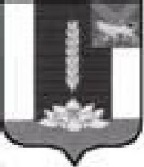 О внесении изменений в постановление Администрации Черниговского района от  30.12.2016 № 505-па «Об утверждении муниципальной программы «Комплексное развитие систем коммунальной инфраструктуры  Черниговского района  на 2017-2024 годы»Наименование ПрограммыМуниципальная  программа «Комплексное развитие систем коммунальной инфраструктуры Черниговского  района на 2017-2024 годы»Дата принятия решения  о разработке программыРаспоряжение администрации                                                                                                     Черниговского муниципального района                                                                                      от      16.11.2016 г. № 275-раЗаказчик ПрограммыАдминистрация  Черниговского муниципального района Приморского краяОтветственный исполнитель, соисполнители, участники программыАдминистрация  Черниговского муниципального района Приморского краяКоординатор программыОтдел  жизнеобеспечения, отдел градостроительства администрации Черниговского районаЦели и задачи ПрограммыВосстановление и техническое перевооружение основных фондов коммунального комплекса Черниговского муниципального района с целью:обеспечения доступности для потребителей товаров и услуг организаций коммунального комплекса;повышения надежности и качества услуг по тепло-, водоснабжению и водоотведению в соответствии со стандартами качества;снижения издержек производства и транспортировки энергоресурсов;снижения расходов бюджетов всех уровней и населения на коммунальные услуги;проведение мероприятий по модернизации, капитальному ремонту существующих, строительство новых объектов и магистральных сетей электроснабжения, теплоснабжения, водоснабжения и водоотведения;Улучшение экологической ситуации на территории Черниговского района;Снабжение населения сельских поселений Черниговского муниципального района твердым топливом (дровами)Сроки и этапы реализации ПрограммыРеализация программы предусматривает 8 этапов:1 этап - 2017 год;2 этап — 2018 год;3 этап — 2019 год;4 этап – 2020 год;5 этап – 2021 год6 этап  - 2022 год7 этап – 2023 год8 этап – 2024 годОбъемы и источники финансированияОбъем финансирования Программы составляет 75125,46015 тыс. руб., в том числе :Краевой бюджет – 43618,79 тыс.руб.Местный бюджет – 31506,67015 тыс.руб., в том числе по годам:2017 год- 21853,71 тыс.руб,  из них за счет средств:-краевого бюджета –     14600,00  тыс.руб.-местного бюджета –    7253,71    тыс.руб.2018 год – 26400,624 тыс.руб.,из них за счет средств:-краевого бюджета – 19840,794 тыс.руб.- местного бюджета – 6559,830 тыс.руб.2019 год –5675,45815 тыс.руб., из них за счет средств:-краевого бюджета – 3561,00 тыс.руб.-местного бюджета – 2114,45815 тыс.руб.2020 год – 6020,174 тыс. руб, из них за счет средств:-краевого бюджета – 2500,00  тыс.руб.-местного бюджета –3520,174 тыс.руб.2021 год –4598,533 тыс.руб.-краевого бюджета – 488,122  тыс.руб.-местного бюджета –4110,411 тыс.руб2022 год –5596,193 тыс. руб.        -краевого бюджета – 2628,874  тыс.руб.        -местного бюджета – 2967,319 тыс.руб2023 год –2754,768 тыс. руб.        -краевого бюджета – 0,00  тыс.руб.        -местного бюджета – 2754,768 тыс.руб2024 год –2226,00тыс. руб.        -краевого бюджета – 0,00  тыс.руб.        -местного бюджета – 2226,00 тыс.рубПеречень типов структурных элементовТип структурного элемента «Чистая вода»: «Строительство системы водоснабжения в с.Черниговка, по проекту «Водоснабжение с.Черниговка Приморского края из скважинного водозабора»»;Тип структурного элемента «Развитие, ремонт (капитальный ремонт)  и содержание объектов коммунальной инфраструктуры Черниговского района»;Тип структурного элемента «Организация снабжения населения твердым топливом (дровами)»Тип структурного элемента «Строительство, реконструкция и модернизация объектов водоотведения на территории сельских поселений Черниговского района»Организация управления и система контроля за исполнением ПрограммыКонтроль за реализацией Программы осуществляет заказчик ПрограммыЦелевые индикаторы программы- понижение среднего физического износа объектов коммунальной инфраструктуры 75% до 72%;- ликвидация несанкционированных свалок 100%;- создание контейнерных площадок под ТКО 100%-исключение сброса сточных вод на рельеф местности (почву) 100%;-удельный вес проб воды, отбор которых произведен из водопроводной сети, не отвечающих гигиеническим нормативам: -	по санитарно-химическим показателям снижение  с 47,8% до 19,0% ; -	по микробиологическим показателям снижение с 1,5% до 0,6%;- Снабжение населения сельских поселений Черниговского муниципального района  твердым топливом (дровами) – 3,6%Ожидаемые конечные результаты реализации ПрограммыВ результате реализации Программы будут достигнуты следующие показатели: - понижение среднего физического износа объектов коммунальной инфраструктуры с 75% до 73%;   - повышение качества и надежности предоставления коммунальных услуг населению;   -    наращивание мощности коммунальной инфраструктуры;   -   достижение баланса интересов потребителей товаров и услуг организаций коммунального комплекса и интересов указанных организаций, обеспечивающих доступность этих товаров и услуг для потребителей и эффективное функционирование организаций коммунального комплекса; - Организация сбора и вывоза несанкционированных свалок 100%:- улучшение санитарного состояния территорий сельских поселений  Черниговского района;- стабилизация  и последующее уменьшение образования несанкционированных свалок;- увеличение доли населения, обеспеченного питьевой водой, отвечающей обязательным требованиям безопасности:    по показателю удельного веса проб воды, не отвечающих гигиеническим нормативам по санитарно-химическим показателям, который должен снизится до 19,2%   по показателю удельного веса проб воды, не отвечающих гигиеническим нормативам по микробиологическим показателям, который должен снизится до 0,6%- Снабжение населения сельских поселений Черниговского муниципального района, проживающего в домах с печным отоплением,  твердым топливом (дровами)-исключение сброса сточных вод на рельеф местности (почву) 100%;  Доля сточных вод, не подвергающихся очистке в общем объеме сточных вод  - 0%Целевые индикаторы2017 год2018 год2019год2020 год2021 год2022 год2023 год2024 годпонижение среднего физического износа систем коммунальной инфраструктуры , %7574,57473,573727272ликвидация несанкционированных свалок, %100100100100100100100100Создание контейнерных площадок под ТКО100100100100100Снижение удельного веса проб воды, отбор которых произведен из водопроводной сети, не отвечающих гигиеническим нормативам:- по санитарно-химическим показателям снижение, %47,847,837,025,019,219,019,019,0- по микробиологическим показателям, %1,51,51,21,00,60,60,60,6Снабжение населения сельских поселений Черниговского муниципального района  твердым топливом (дровами), %3,60,483,63,63,63,6Исключение сброса сточных вод на рельеф местности (почву) 100%: -Доля сточных вод, не подвергающихся очистке в общем объеме сточных вод  100000Наименование Тип структурного элемента  «Чистая вода»: Строительство системы водоснабжения в с.Черниговка, по проекту «Водоснабжение с.Черниговка Приморского края из скважинного водозабора» (далее - Тип структурного элемента)Заказчик Тип структурного элемента Администрация Черниговского муниципального районаОтветственный исполнитель, соисполнители, участники  Тип структурного элемента Отдел градостроительства администрации Черниговского района; Цели и задачиТип структурного элемента  программыСроки и этапы реализации Тип структурного элемента Объемы и источники финансирования типа структурного элементаЦелью Тип структурного элемента  является обеспечение населения центральной части с. Черниговка питьевой водой в количестве, соответствующем нормам водопотребления и  требованиям безопасности и безвредности, установленным санитарно-эпидемиологическими правилами;Задачи Тип структурного элемента :- модернизация систем водоснабжения при условии софинансирования муниципальной  программы Черниговского муниципального района, направленной на развитие водоснабжения;создание условий для привлечения долгосрочных частных инвестиций в сектор водоснабжения путем тарифного регулирования в части долгосрочного тарифообразования;мероприятия по подготовке к эксплуатации строящегося объекта – системы водоснабжения в с.Черниговка.Реализация Тип структурного элемента  предусматривает 8 этапов:1 этап – 2017 год;2 этап – 2018 год;3 этап – 2019 год4 этап – 2020 год5 этап – 2021 год6 этап – 2022 год7 этап – 2023 год8 этап – 2024 годОбъемы финансирования типа структурного элемента  составляют 45263,666тыс. рублей, в том числе по годам:2017 год- 18250,00 тыс.руб,  из них за счет средств:-краевого бюджета –     14600,00  тыс.руб.-местного бюджета –    3650,00    тыс.руб.2018 год – 24800,993 тыс.руб.,из них за счет средств:-краевого бюджета – 19840,794тыс.руб.- местного бюджета – 4960,199 тыс.руб.2019 год – 108,200 тыс.руб, из них за счет средств:-краевого бюджета –00,00 тыс.руб.-местного бюджета – 108,200 тыс.руб.2020 год – 57,96 тыс. руб, из них за счет средств:-краевого бюджета – 0,00  тыс.руб.-местного бюджета – 57,96 тыс.руб.2021 год –870,00 тыс.руб.-краевого бюджета – 0,00  тыс.руб.-местного бюджета –870,00 тыс.руб2022 год –674,00 тыс.руб.-краевого бюджета – 0,00  тыс.руб.-местного бюджета –674,00 тыс.руб2023 год –502,513 тыс.руб.-краевого бюджета – 0,00 тыс.руб.-местного бюджета -502,513 тыс.руб.2024 год – 0,00 тыс.руб.-краевого бюджета – 0,00 тыс.руб.-местного бюджета -0,00 тыс.руб.Организация управления и система контроля за исполнением Типа структурного элементаКонтроль за исполнением Типа структурного элемента осуществляет Заказчик Типа структурного элементаЦелевые индикаторы Типа структурного элемента	удельный вес проб воды, отбор которых произведен из водопроводной сети, не отвечающих гигиеническим нормативам: -	по санитарно-химическим показателям с 47,8% до 19,0%; -	по микробиологическим показателям с 1,5% до 0,6%;Ожидаемые конечные результаты реализации Типа структурного элемента и показатели социально-экономической эффективностиУвеличение доли населения, обеспеченного питьевой водой, отвечающей обязательным требованиям безопасности:по показателю удельного веса проб воды, не отвечающих гигиеническим нормативам по санитарно-химическим показателям, который должен снизится до 19,0%по показателю удельного веса проб воды, не отвечающих гигиеническим нормативам по микробиологическим показателям, который должен снизится до 0,6%Год реализации инвестиционного проектаСметная стоимость инвестиционного проекта в ценах 2 квартала 2016 годаИсточник финансирования инвестиционного проекта, тыс.руб.Источник финансирования инвестиционного проекта, тыс.руб.Источник финансирования инвестиционного проекта, тыс.руб.Источник финансирования инвестиционного проекта, тыс.руб.Год реализации инвестиционного проектаСметная стоимость инвестиционного проекта в ценах 2 квартала 2016 годасредства федерального бюджета (в текущих ценах/ в ценах соответствующих лет)средства краевого бюджета (в текущих ценах/ в ценах соответствующих лет)средства местного бюджета (в текущих ценах/ в ценах соответствующих лет)Другие внебюджетные источники финансирования (в текущих ценах/ в ценах соответствующих лет)Инвестиционный проект всего,В том числе:45263,666-34440,79410822,872-2017 год18250,0014600,003650,002018 год24800,99319840,7944960,1992019 год108,2000,00108,2002020 год57,9600,0057,9602021 год870,00,00870,02022 год674,000,00674,002023 год502,5130,00502,5132024 год0,000,000,00№ п/пГод реализацииМероприятияСумма, тыс.руб.Источник финансирования12021Определение технических характеристик водозаборных сооружений  по проекту «Водоснабжение с.Черниговка из скважинного водозабора»870,00Местный бюджет22022Подготовка к эксплуатации строящегося объекта – системы водоснабжения и системы очистки воды в с.Черниговка110,00Местный бюджет22022Проектирование и строительство сетей водоснабжения и системы очистки воды564,00Местный бюджет32023502,513Местный бюджет420240№ п/пЦелевые индикаторы2017 год2018 год2019 год2020 год2021 год2022 год2023 год2024 год1Снижение удельного веса проб воды, отбор которых произведен из водопроводной сети, не отвечающих гигиеническим нормативам:1по санитарно-химическим показателям снижение, %47,847,837,025,019,219,019,019,01по микробиологическим показателям, %1,51,51,21,00,60,60,60,6Наименование Типа структурного элемента  Развитие, ремонт (капитальный ремонт)  и содержание объектов коммунальной инфраструктуры Черниговского района (далее - Тип структурного элемента )Заказчик Типа структурного элементаАдминистрация Черниговского муниципального районаОтветственный исполнитель, соисполнители, участники  Типа структурного элементаОтдел жизнеобеспечения администрации Черниговского районаОтдел градостроительства администрации Черниговского района Цели и задачиТипа структурного элементаЦелью Типа структурного элемента Восстановление и техническое перевооружение основных фондов коммунального комплекса Черниговского муниципального района с целью:обеспечения доступности для потребителей товаров и услуг организаций коммунального комплекса;повышения надежности и качества услуг по тепло-, водоснабжению и водоотведению в соответствии со стандартами качества;снижения издержек производства и транспортировки энергоресурсов;снижения расходов бюджетов всех уровней и населения на коммунальные услуги;- проведение мероприятий по модернизации, капитальному ремонту и ремонту существующих, строительство новых объектов и магистральных сетей электроснабжения, теплоснабжения, водоснабжения и водоотведения;- улучшение экологической ситуации на территории Черниговского районаСроки и этапы реализации Типа структурного элементаРеализация Типа структурного элемента предусматривает 5 этапов:1 этап – 2017 год;2 этап – 2018 год;3 этап – 2019 год;4 этап – 2020 год;5 этап – 2021 год ;6 этап – 2022 год7 этап – 2023 год8 этап – 2024 годОбъемы и источники финансирования Типа структурного элементаОбъем финансирования Типа структурного элемента составляет 20291,70213 тыс. рублей, в том числе :2017 год – 3603,71  тыс.руб.2018 год – 1599,631 тыс.руб.2019 год – 1896,12413 тыс.руб2020 год – 3384,894 тыс.руб.2021 год – 3129,343 тыс.руб.2022 год -  2226,00 тыс.руб.2023 год – 2226,00 тыс.руб.2024 год – 2226,00 тыс.руб.Организация управления и система контроля за исполнением Типа структурного элементаКонтроль за исполнением Типа структурного элемента осуществляет Заказчик Типа структурного элементаЦелевые индикаторы Типа структурного элемента- понижение среднего физического износа систем коммунальной инфраструктуры 75% до 72%;- ликвидация несанкционированных свалок 100%;- создание контейнерных площадок под ТКО.Ожидаемые конечные результаты реализации Типа структурного элемента и показатели социально-экономической эффективностиВ результате реализации Типа структурного элемента будут достигнуты следующие показатели:   - понижение среднего физического износа систем коммунальной инфраструктуры до 72%;   - повышение качества и надежности предоставления коммунальных услуг населению;      -   достижение баланса интересов потребителей товаров и услуг организаций коммунального комплекса и интересов указанных организаций, обеспечивающих доступность этих товаров и услуг для потребителей и эффективное функционирование организаций коммунального комплекса;- ликвидация несанкционированных свалок 100%;- создание контейнерных площадок под ТКО 100%.Год реализации проектаИТОГОФинансирование, тысяч рублейФинансирование, тысяч рублейФинансирование, тысяч рублейФинансирование, тысяч рублейГод реализации проектаИТОГООбъекты теплоснабженияОбъекты водоснабженияОбъекты водоотведенияУтилизация (ликвидация несанкционированных свалок)проект всего,20291,702138733,2017274,7162140,172143,61513В том числе:2017 г.3603,712455,341058,370,0090,002018 г.1599,631909,709600,000,0089,9222019 г.1896,12413294,998771,540740,1789,416132020 г.3384,894532,01986,0470,00866,8472021 г.3129,3431141,1541658,7590,00329,432022 г.2226,001600,00400,000,00226,02023 г.2226,00900,00400,00700,00226,002024 г.2226,00900,00400,00700,00226,00№ п/пПоказатели2017 год2018год2019год2020 год2021 год2022 год2023 год2024 год1понижение среднего физического износа систем коммунальной инфраструктуры , %7574,57473,5737272722ликвидация несанкционированных свалок, %1001001001001001001001003создание контейнерных площадок под ТКО100100100100100Наименование Типа структурного элемента  Организация снабжения населения твердым топливом (дровами) (далее - Тип структурного элемента )Заказчик Типа структурного элемента Администрация Черниговского муниципального районаОтветственный исполнитель, соисполнители, участники  Типа структурного элемента Отдел жизнеобеспечения администрации Черниговского районаУправление экономики и территориального планирования Цели и задачиТипа структурного элемента  Снабжение населения сельских поселений Черниговского муниципального района  твердым топливом (дровами) по ценам, утвержденным департаментом по тарифам Администрации Приморского краяСроки и этапы реализации Типа структурного элемента Реализация Типа структурного элемента  предусматривается :1 этап – 2019 год;2 этап – 2020 год;3 этап – 2021 год;4 этап – 2022 год5 этап – 2023 год6 этап – 2024 годОбъемы и источники финансирования Типа структурного элемента Объем финансирования Типа структурного элемента     составляет 9423,19102 тыс.рублей, в том числе:2019 год – 3671,13402 тыс.руб., в т.ч.Краевой бюджет -  3561,00 тыс. рублейМестный бюджет – 110,13402 тыс. рублей2020 год – 2577,32 тыс.рублей, в т.ч.Краевой бюджет -  2500,00 тыс.рублейМестный бюджет – 77,32 тыс. рублей2021 год -  493,053 тыс.рублей, в т.ч.Краевой бюджет -  488,122 тыс.рублейМестный бюджет – 4,931 тыс. рублей2022 год –2655,429 тыс.рублей, в т.ч.    Краевой бюджет -  2628,874 рублей    Местный бюджет – 26,554 тыс. рублей2023 год –26,255 тыс.рублей, в т.ч.    Краевой бюджет -  0,00 рублей    Местный бюджет – 26,255 тыс. рублей2024 год –0,00 тыс.рублей, в т.ч.    Краевой бюджет -  0,00 рублей    Местный бюджет – 0,00 тыс. рублейОрганизация управления и система контроля за исполнением Типа структурного элемента Контроль за исполнением Типом структурного элемента  осуществляет Заказчик Типа структурного элемента Целевые индикаторы Типа структурного элемента Снабжение населения сельских поселений Черниговского муниципального района  твердым топливом (дровами) – 67%;Ожидаемые конечные результаты реализации Типа структурного элемента  и показатели социально-экономической эффективностиСнабжение населения сельских поселений Черниговского муниципального района, проживающего в домах с печным отоплением,  твердым топливом (дровами)Год реализации Тип структурного элемента ИТОГОИсточник финансирование, тыс.рублейИсточник финансирование, тыс.рублейГод реализации Тип структурного элемента ИТОГОКраевой бюджетМестный бюджет20193671,134023561,00110,1340220202577,322500,0077,322021493,053488,1224,93120222655,4292628,87426,554202326,255026,25520240,0000Всего:9423,191029177,996245,19402№ п/пПоказатели2019 год2020 год2021 год2022 год2023 год2024 год1Снабжение населения сельских поселений Черниговского муниципального района  твердым топливом (дровами)3,6%0,48%67%67%67%67%Наименование Типа структурного элемента  «Строительство, реконструкция и модернизация объектов водоотведения на территории сельских поселений Черниговского района» (далее - Тип структурного элемента )Заказчик Типа структурного элемента Администрация Черниговского муниципального районаОтветственный исполнитель, соисполнители, участники  Типа структурного элемента Отдел градостроительства и имущественных отношений администрации Черниговского района; Цели и задачиТипа структурного элемента  программыСроки и этапы реализации Типа структурного элемента Объемы и источники финансирования Типа структурного элемента Целью Типа структурного элемента  является исключение сброса сточных вод на рельеф местности (почву)Задачи Типа структурного элемента :- Проектирование и строительство объектов водоотведения на территории сельских поселений Черниговского района;проведение мероприятий по модернизации существующих объектов и магистральных сетей водоотведения при условии софинансирования муниципальной  программы Черниговского муниципального района, направленной на развитие системы водоотведения;создание условий для привлечения долгосрочных частных инвестиций в сектор водоотведения путем тарифного регулирования в части долгосрочного тарифообразования.Реализация Типа структурного элемента  предусматривает 4 этапа:1 этап – 2021 год;2 этап – 2022 год;3 этап – 2023 год4 этап – 2024 годОбъемы финансирования Типа структурного элемента   составляют 146,901 тыс. рублей, в том числе по годам:2021 год – 106,137 тыс.руб.-краевого бюджета – 0,00  тыс.руб.-местного бюджета –106,137 тыс.руб2022 год – 40,764 тыс.руб.-краевого бюджета – 0,00  тыс.руб.-местного бюджета – 40,764 тыс.руб2023 год –0,00 тыс.руб.-краевого бюджета – 0,00 тыс.руб.-местного бюджета -0,00 тыс.руб.2024 год – 0,00 тыс.руб.-краевого бюджета – 0,00 тыс.руб.-местного бюджета -0,00 тыс.руб.Организация управления и система контроля за исполнением Типа структурного элемента Контроль за исполнением Типа структурного элемента  осуществляет Заказчик Типа структурного элемента Целевые индикаторы Типа структурного элемента 	Исключение сброса сточных вод на рельеф местности (почву): -Доля сточных вод, не подвергающихся очистке в общем объеме сточных вод  - со 100% до 0%		Ожидаемые конечные результаты реализации Типа структурного элемента  и показатели социально-экономической эффективностиИсключение сброса сточных вод на рельеф местности (почву):Доля сточных вод, не подвергающихся очистке в общем объеме сточных вод  должен снизиться к 0%; Улучшение экологической обстановки Год реализации инвестиционного проектаВСЕГОИсточник финансирования инвестиционного проекта, тыс.руб.Источник финансирования инвестиционного проекта, тыс.руб.Источник финансирования инвестиционного проекта, тыс.руб.Источник финансирования инвестиционного проекта, тыс.руб.Год реализации инвестиционного проектаВСЕГОсредства федерального бюджета (в текущих ценах/ в ценах соответствующих лет)средства краевого бюджета (в текущих ценах/ в ценах соответствующих лет)средства местного бюджета (в текущих ценах/ в ценах соответствующих лет)Другие внебюджетные источники финансирования (в текущих ценах/ в ценах соответствующих лет)Инвестиционный проект всего,В том числе:146,901-0146,901-2021 год106,1370,00106,1372022 год40,7640,0040,7642023 год0,000,000,002024 год0,000,000,00№ п/пЦелевые индикаторы2021 год2022 год2023 год2024 год1.Исключение сброса сточных вод на рельеф местности (почву):1.доля сточных вод, не подвергающихся очистке в общем объеме сточных вод  10060300